АДМИНИСТРАЦИЯ БЕРЕЗОВСКОГО РАЙОНА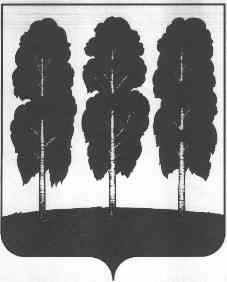 ХАНТЫ-МАНСИЙСКОГО АВТОНОМНОГО ОКРУГА – ЮГРЫПОСТАНОВЛЕНИЕ от  11.05.2017                                                                                                           № 386 пгт. БерезовоО внесении изменений в постановление администрации городского поселения Березово от 31.12.2013 № 70 «Об утверждении муниципальной Программы «Благоустройство территории городского поселения Березово на 2014-2016 годы»В целях совершенствования механизмов реализации муниципальной программы «Благоустройство территории городского поселения Березово на 2014-2016 годы»:1. Внести в постановление администрации городского поселения Березово от 31.12.2013 № 70 «Об утверждении муниципальной Программы  «Благоустройство территории городского поселения Березово на 2014-2016 годы» следующие изменения:1.1. Преамбулу  постановления изложить в следующей редакции:«В соответствии со статьей 179 Бюджетного кодекса Российской Федерации, частью 12 статьи 27 устава Березовского района, уставом городского поселения Березово, решением Совета депутатов городского поселения Березово от 03 июня 2016 года № 168 «О ликвидации администрации городского поселения Березово», постановлением администрации Березовского района от 12 октября 2016 года     № 775 «Об утверждении Порядка разработки, утверждения и реализации муниципальных программ городского поселения Березово, Порядка проведения и критериев ежегодной оценки эффективности реализации муниципальных программ городского поселения Березово», распоряжением администрации Березовского района от 02 ноября 2016 года № 627-р «О продлении срока реализации муниципальной программы «Благоустройство территории городского поселения Березово  на 2014-2016 годы»:1.2. В заголовке и  пункте 1  цифры «2016» заменить цифрами «2020».2. В приложении: 2.1. Паспорт муниципальной программы изложить в следующей редакции согласно приложению 1 к настоящему постановлению. 2.2. В разделе 1:2.2.1.  Абзац второй изложить в следующей редакции:«Численность населения городского поселения составляет 7 704 человек»2.2.2. Пункт 1.1  изложить в следующей редакции:   «1.1 Наружное освещение, иллюминация Территория поселения не достаточно оснащена сетями наружного освещения. Помимо наружного уличного освещения, на некоторых домах населенных пунктов имеются светильники, которые не обеспечивают освещение территории.Таким образом, проблема заключается в восстановлении имеющегося освещения, его реконструкции и строительстве нового на улицах городского поселения Берёзово. Наружное освещение разделяется на освещение проезжей части улиц и пешеходную часть улиц, площадей, парков, дворовых территорий.Протяженность улиц городского поселения Березово составляет 75.9 км. Общая протяженность воздушных сетей составляет 220 км, протяженность кабельных сетей для уличного освещения составляет 10,785 км. Количество светильников составляет 1099 штук, средний износ светильников составляет 25%, средний износ воздушных, кабельных сетей составляет 25%.Общая протяженность пешеходной части улиц, площадей, парков, дворовых территорий составляет 21,2 км. Количество светильников составляет 288 штук, средний износ светильников составляет 20%, общая протяженность воздушных и кабельных сетей составляет 4.8 км., средний износ сетей составляет 35%»2.2.3. Пункт 1.3  изложить в следующей редакции:«1.3 Благоустройство придомовых территорийБлагоустройство дворовых территорий включает в себя внутриквартальные проезды, тротуары, озеленение, детские игровые площадки, места отдыха уличное и декоративное освещение. Не все дворовые территории достаточно благоустроены. Основной причиной сложившейся ситуации отсутствие комплексного подхода к решению данной проблемы, недостаточности средств определяемых ежегодно бюджетом поселения, недостаточном участии в этой работе жителей поселения. Управляющими компаниями выполняются мероприятия по содержанию дворовых территорий, в который входят работы по уборке мусора, очистка территории от снега и вывоз снега в зимний период»2.2.4. Пункт 1.6  изложить в следующей редакции:«1.6 Привлечение жителей к участию в решении проблем благоустройства территории поселения Одной из проблем благоустройства территории поселения является негативное отношение жителей к элементам благоустройства: приводятся в негодность детские площадки, разрушаются и разрисовываются фасады зданий, создаются несанкционированные свалки мусора, содержание гражданами с нарушением норм и правил содержания домашних животных.Анализ показывает, что проблема заключается в низком уровне культуры поведения жителей поселения  на улицах и во дворах, небрежном отношении к элементам благоустройства.   В течение 2014 - 2020 годов необходимо организовать и провести:- общепоселковые субботники по санитарной очистке и благоустройству территории поселения;- мероприятия по благоустройству дворовых территорий многоквартирных домов;- конкурсы, направленные на озеленение дворов, придомовых территорий. Проведение данных мероприятий призвано повышать культуру поведения жителей, прививать бережное отношение к элементам благоустройства, привлекать жителей к участию в  работах по благоустройству, санитарному и гигиеническому содержанию прилегающих территорий.Проведение разъяснительной работы по соблюдению законодательства по правилам содержания домашних животных»2.3. Раздел 2 изложить в следующей редакции: «Раздел 2. Цели, задачи и показатели их достижения 2.1. Цель муниципальной программы:Развитие современного комплексного благоустройства городского поселения Березово.2.2. Задачи муниципальной программы:- Обеспечение уличного освещения дорог местного значения; - Организация озеленения территории поселения Березово;- Содержание мест захоронения поселения;- Организация санитарной очистки территории поселения;- Содержание муниципального имущества.    2.3. Результаты реализации муниципальной программы характеризуются динамикой следующих целевых показателей:- Протяженность освещенных улиц, (километров);Данный показатель определяется на основании отчетных форм предоставляемых сетевыми организациями в администрацию Березовского района.     - Количество установленных светильников (единиц);Данный показатель определяется на основании отчетных форм предоставляемых сетевыми организациями в администрацию Березовского района.-  Количество высаженных деревьев, кустарников, цветов, (единиц);Данный показатель является расчетным определяется на основании актов выполненных работ, отчетов по проведению общественных акций по озеленению территории.- Количество захоронений не соответствующих нормативным требованиям, (единиц);Данный показатель является расчетным определяется на основании требований Постановления главного государственного врача РФ от 28.06.2011 года №84 «Об утверждении СанПиН 2.1.2882-11 "Гигиенические требования к размещению, устройству и содержанию кладбищ, зданий и сооружений похоронного назначения».- Количество несанкционированных свалок, (единиц);Данный показатель является расчетным определяется на основании данных предоставляемых Березовским отделом службы по контролю и надзору в сфере охраны окружающей среды, объектов животного мира и лесных отношений Ханты-Мансийского автономного округа – Югры.- Количество детских площадок соответствующих нормам действующего законодательства, (единиц);Данный показатель определяется на основании актов обследования детских площадок.- Протяженность пешеходной части улиц, площадей, парков, дворовых территорий (километров).Данный показатель определяется на основании актов обследования уличной дорожной сети.       Значения и динамика целевых показателей по годам приводятся   в приложениях к муниципальной программе 1, 3. В качестве базовых показателей на начало реализации взяты данные по состоянию на 01.01.2016 года.».2.4. Раздел 3 изложить в  следующей редакции: «Раздел 3. Перечень основных программных мероприятий муниципальной программы. Мероприятия муниципальной программы приведены в приложении 2,4 к муниципальной программе.В рамках муниципальной программы предусматривается реализация основных мероприятий для решения поставленных задач с учетом стратегических приоритетов.В рамках подпрограммы 1 «Энергосбережение и содержание систем наружного освещения на территории городского поселения Березово» реализуется следующее основное мероприятие:Обеспечение населенных пунктов поселения уличным освещением.Реализация основного мероприятия выполняется следующими видами работ:1. Техническое обслуживание систем уличного освещения, восстановление нарушенного освещения.Данное мероприятие позволит своевременно реагировать на возможные неполадки и сбои в уличном освещении.2.  Возмещение затрат на уличное освещение поселения Березово. Реализация мероприятия создаст условия для приведения освещенности улиц городского поселения Березово в соответствие с требованиями, предъявляемыми к уровню наружного освещения мест общего пользования.В рамках подпрограммы 2 «Озеленение территории городского поселения Березово» реализуется следующее основное мероприятие:Озеленение территории поселения БерезовоРеализация основного мероприятия выполняется следующими видами работ:- Выполнение работ по озеленению территории поселения Березово.- Проведение конкурсов на лучшее озеленение дворовых территорий. Реализация мероприятий приведет к увеличению площади благоустроенных зелёных насаждений в поселении, увеличение количества зелёных насаждений, увеличению количества высаживаемых деревьев, кустарников, цветов;В рамках подпрограммы 3 «Организация и содержание мест захоронения городского поселения Березово» реализуется следующее основное мероприятие: - Содержание мест захоронения.Реализация мероприятия осуществляется в соответствии с требованиями Постановления главного государственного врача Российской Федерации от 28.06.2011 года №84 «об утверждении СанПиН 2.1.2882-11 "Гигиенические требования к размещению, устройству и содержанию кладбищ, зданий и сооружений похоронного назначения".В рамках подпрограммы 4 «Природоохранные мероприятия городского поселения Березово»  реализуется следующее основное мероприятие:Проведение мероприятий по организации работ, направленных на ликвидацию несанкционированных свалок, вывоз мусора и прочих работ по содержанию территории.Реализация основного мероприятия выполняется следующими видами работ:-  Сбор, транспортировка и сдача на утилизацию твердых бытовых отходов и иного мусора с территории населенных пунктов городского поселения Березово.- Ликвидация несанкционированных свалок.- Проведение мероприятий по очистке лесов прилегающих к территории поселения.          Реализация мероприятий направлено на привитие жителям поселения уважения к своему поселку, к соблюдению чистоты и порядка на территории городского поселения Берёзово, улучшение экологической обстановки и создание среды, комфортной для проживания жителей поселения.В рамках подпрограммы 5 «Формирование и содержание муниципального имущества на территории городского поселения Березово» реализуется следующее основное мероприятие:Проведение мероприятий по содержанию муниципального имущества, проведения работ по комплексному благоустройству территории поселения.Реализация основного мероприятия выполняется следующими видами работ:- Содержание и ремонт муниципального имущества;- Приобретение и установка детских площадок;- Ремонт и строительство тротуаров;- Благоустройство дворовых территорий. Реализация мероприятий направлено на обеспечение эффективного использования объектов недвижимости, приведение в нормативное состояние объектов муниципальной собственности, выполнению комплексного благоустройства объектов городской среды.».2.5. Раздел 4 изложить в  следующей редакции:«Раздел 4 Механизм реализации муниципальной программы 1. Управление Программой осуществляет ответственный исполнитель муниципальной программы – управление по жилищно-коммунальному хозяйству администрации Березовского района,  реализующий полномочия главного распорядителя средств, предусмотренных на выполнение муниципальной программы.Ответственный исполнитель муниципальной программы:организует реализацию муниципальной программы, формирует предложения о внесении в нее изменений и несет ответственность за достижение ее целевых показателей, а также конечных результатов ее реализации;обеспечивает внесение изменений в муниципальную программу, их согласование и направление в установленном порядке для проведения экспертиз;запрашивает у соисполнителей информацию, необходимую для проведения оценки эффективности реализации подпрограмм и (или) отдельных мероприятий муниципальной программы и подготовки годового отчета;проводит оценку эффективности подпрограмм и (или) отдельных мероприятий муниципальной программы;предоставляет по запросу отдела экономики и прогнозирования, необходимые материалы для проведения мониторинга реализации муниципальной программы;организует освещение в средствах массовой информации и сети Интернет хода реализации муниципальной программы.2. Оценка хода исполнения мероприятий муниципальной программы основана на мониторинге ожидаемых непосредственных и конечных результатов реализации муниципальной программы как сопоставления фактически достигнутых, так и целевых значений показателей. В соответствии с данными мониторинга по фактически достигнутым результатам реализации в муниципальную программу могут быть внесены корректировки. В случае выявления лучших практик реализации программных мероприятий в муниципальную программу могут быть внесены корректировки, связанные с оптимизацией этих мероприятий.3. Реализация муниципальной программы осуществляется посредством размещения муниципальных заказов на выполнение работ, закупку и поставку продукции, оказание услуг на основе муниципальных контрактов на приобретение товаров (оказание услуг, выполнение работ) для муниципальных нужд, заключаемых муниципальными заказчиками с исполнителями в установленном законодательством Российской Федерации порядке.4. Распределение объемов финансирования, указанных в приложениях к муниципальной программе 2, 4 осуществляется ответственным исполнителем муниципальной программы по согласованию с соисполнителями государственной программы.5. Муниципальным заказчиком, является администрация Березовского района.».2.6. Приложения к муниципальной программе 1, 2 изложить в следующей редакции согласно приложениям 2, 3 к настоящему постановлению.2.7. Дополнить муниципальную программу приложениями 3, 4 следующего содержания согласно приложениям 4, 5 к настоящему постановлению.3. Опубликовать настоящее постановление в газете «Жизнь Югры» и разместить на официальном веб-сайте органов местного самоуправления Березовского района и городского поселения Березово.4. Настоящее постановление вступает в силу после его официального опубликования. Глава района                                                                                                В.И. Фомин Приложение  1 к постановлению администрации Березовского района от 11.05.2017 № 386МУНИЦИПАЛЬНАЯ ПРОГРАММА «БЛАГОУСТРОЙСТВО ТЕРРИТОРИИ ГОРОДСКОГО ПОСЕЛЕНИЯ БЕРЕЗОВОНА 2014 - 2020 ГОДЫ»Паспортмуниципальной программыПриложение  2 к постановлению администрации Березовского района от 11.05.2017 № 386Целевые показатели и (или) индикаторы муниципальной программы Приложение 3 к постановлению администрации Березовского района от 11.05.2017 № 386ПЕРЕЧЕНЬ ПРОГРАММНЫХ МЕРОПРИЯТИЙПриложение 4 к постановлению администрации Березовского района от 11.05.2017 № 386Целевые показатели и (или) индикаторы муниципальной программы Приложение 5 к постановлению администрации Березовского района от 11.05.2017 № 386Наименование муниципальной программы «Благоустройство территории  городского поселения Березово на 2014 -2020 годы».Ответственный исполнитель муниципальной программыАдминистрация района (Управление по жилищно-коммунальному хозяйству)Соисполнители муниципальной программыАдминистрация района (МКУ "Хозяйственно-эксплуатационная служба администрации городского поселения Березово)Целимуниципальной программы Развитие современного комплексного благоустройства городского поселения Березово.Задачи муниципальной программыОбеспечение уличного освещения дорог местного значения; Организация озеленения территории поселения Березово;Содержание мест захоронения поселения;Организация санитарной очистки территории поселения;Содержание муниципального имущества.Сроки реализациимуниципальной программы2014 – 2020 годыПеречень подпрограммПодпрограмма 1  «Энергоснабжение и содержание систем наружного освещения на территории городского поселения Березово»Подпрограмма 2  «Озеленение территории городского поселения Березово»Подпрограмма 3 «Организация и содержание мест захоронения городского поселения Березово»Подпрограмма 4 «Природоохранные мероприятия городского поселения Березово»Подпрограмма 5 «Формирование и содержание муниципального имущества на территории городского поселения Березово»Финансовое обеспечение, в том числе с распределением средств по источникам финансирования, по годам реализации  муниципальной программыОбщий объем финансирования программы за 2014-2020 годы составляет – 78315,0 тыс. рублей, в том числе:- бюджет автономного округа – 5519,4 тыс. рублей;-  бюджет района – 0,0 тыс. рублей;- бюджет городского поселения Березово – 72795,6 тыс. рублей.в том числе по годам:в 2014 году – 8055,4 тыс. рублей, в том числе: бюджет автономного округа – 0,0 тыс. рублей, бюджет района – 0,0 тыс. рублей, бюджет городского поселения – 8055,4 тыс. рублей;в 2015 году – 6900,0 тыс. рублей, в том числе: бюджет автономного округа – 0,0 тыс. рублей, бюджет района – 0,0 тыс. рублей, бюджет городского поселения – 6900,0 тыс. рублей;в 2016 году – 15799,3 тыс. рублей, в том числе: бюджет автономного округа – 5519,4 тыс. рублей, бюджет района – 0,0 тыс. рублей, бюджет городского поселения – 10279,9 тыс. рублей;в 2017 году – 15623,4 тыс. рублей, в том числе: бюджет автономного округа – 0,0 тыс. рублей, бюджет района – 0,0 тыс. рублей, бюджет городского поселения – 15623,4 тыс. рублей;в 2018 году – 10788,9 тыс. рублей, в том числе: бюджет автономного округа – 0,0 тыс. рублей, бюджет района – 0,0 тыс. рублей, бюджет городского поселения – 10788,9 тыс. рублей;в 2019 году – 10574,0 тыс. рублей, в том числе: бюджет автономного округа – 0,0 тыс. рублей, бюджет района – 0,0 тыс. рублей, бюджет городского поселения – 10574,0 тыс. рублей;в 2020 году – 10574,0 тыс. рублей, в том числе: бюджет автономного округа – 0,0 тыс. рублей, бюджет района – 0,0 тыс. рублей, бюджет городского поселения – 10574,0 тыс. рублей;В ходе реализации Программы ежегодные объемы финансирования мероприятий при необходимости подлежат корректировке.Целевые показатели муниципальной программы (показатели социально-экономической эффективности)Увеличение протяженности освещенных улиц, с 71,4 до 75,9 километров;Увеличение количества установленных светильников с 1140 до 1430 единиц;Увеличение количества высаженных деревьев, кустарников, цветов с 500 до 750 единиц;Снижение количества захоронений не соответствующих нормативным требованиям с 32 до 0 единиц;Снижение количества несанкционированных свалок с 4 до 0 единиц;Увеличение количества детских площадок соответствующих нормам действующего законодательства с 7 до 13 единиц;Увеличение протяженности пешеходной части улиц, площадей, парков, дворовых территорий с 21,2 до 26,5 километров. № п/пНаименование муниципальных показателей и (или) индикаторов Базовоезначение целевого показателя и (или) индикатора на начало реализации программыЗначения целевого показателя и (или) индикатора *по годамЗначения целевого показателя и (или) индикатора *по годам № п/пНаименование муниципальных показателей и (или) индикаторов Базовоезначение целевого показателя и (или) индикатора на начало реализации программы2014г.2015 г.12345   1Протяженность освещенных улиц;63.5   67.5   71.4   2Площадь озеленения поселения кв. м   20000 2100022000   3Количество установленных светильников.1070  1090  1140   4Количество высаженных деревьев, кустарников, цветов430   500   500№ п/пМероприятия муниципальной программыМероприятия муниципальной программыОтветственный исполнитель/ соисполнительОтветственный исполнитель/ соисполнительИсточники финансированияИсточники финансированияИсточники финансированияФинансовые затраты нареализацию (тыс. рублей)Финансовые затраты нареализацию (тыс. рублей)Финансовые затраты нареализацию (тыс. рублей)Финансовые затраты нареализацию (тыс. рублей)Финансовые затраты нареализацию (тыс. рублей)Финансовые затраты нареализацию (тыс. рублей)№ п/пМероприятия муниципальной программыМероприятия муниципальной программыОтветственный исполнитель/ соисполнительОтветственный исполнитель/ соисполнительИсточники финансированияИсточники финансированияИсточники финансированиявсеговсегов том числе:в том числе:в том числе:в том числе:№ п/пМероприятия муниципальной программыМероприятия муниципальной программыОтветственный исполнитель/ соисполнительОтветственный исполнитель/ соисполнительИсточники финансированияИсточники финансированияИсточники финансированиявсеговсего2014 г.2014 г.2014 г.2015г.12233444556667подпрограмма №1 «Энергосбережение и содержание систем наружного освещения на территории городского поселения Березово»подпрограмма №1 «Энергосбережение и содержание систем наружного освещения на территории городского поселения Березово»подпрограмма №1 «Энергосбережение и содержание систем наружного освещения на территории городского поселения Березово»подпрограмма №1 «Энергосбережение и содержание систем наружного освещения на территории городского поселения Березово»подпрограмма №1 «Энергосбережение и содержание систем наружного освещения на территории городского поселения Березово»подпрограмма №1 «Энергосбережение и содержание систем наружного освещения на территории городского поселения Березово»подпрограмма №1 «Энергосбережение и содержание систем наружного освещения на территории городского поселения Березово»подпрограмма №1 «Энергосбережение и содержание систем наружного освещения на территории городского поселения Березово»подпрограмма №1 «Энергосбережение и содержание систем наружного освещения на территории городского поселения Березово»подпрограмма №1 «Энергосбережение и содержание систем наружного освещения на территории городского поселения Березово»подпрограмма №1 «Энергосбережение и содержание систем наружного освещения на территории городского поселения Березово»подпрограмма №1 «Энергосбережение и содержание систем наружного освещения на территории городского поселения Березово»подпрограмма №1 «Энергосбережение и содержание систем наружного освещения на территории городского поселения Березово»подпрограмма №1 «Энергосбережение и содержание систем наружного освещения на территории городского поселения Березово»11.Возмещение затрат на уличное освещение.  Возмещение затрат на уличное освещение.  ВсегоВсегоВсего4700.04700.02200.02200.02200.02500.011.Возмещение затрат на уличное освещение.  Возмещение затрат на уличное освещение.  Администрация городского поселения Березово, отдел муниципального хозяйстваАдминистрация городского поселения Березово, отдел муниципального хозяйстваБюджет районаБюджет районаБюджет района0,00,00,00,00,00,011.Возмещение затрат на уличное освещение.  Возмещение затрат на уличное освещение.  Администрация городского поселения Березово, отдел муниципального хозяйстваАдминистрация городского поселения Березово, отдел муниципального хозяйстваБюджет городского поселения Берёзово, всегоБюджет городского поселения Берёзово, всегоБюджет городского поселения Берёзово, всего4700.04700.02200.02200.02200.02500.011.Возмещение затрат на уличное освещение.  Возмещение затрат на уличное освещение.  Администрация городского поселения Березово, отдел муниципального хозяйстваАдминистрация городского поселения Березово, отдел муниципального хозяйствав том числе софинансированиев том числе софинансированиев том числе софинансирование0,00,00,00,00,00,02.Содержание систем наружного освещенияСодержание систем наружного освещенияАдминистрация городского поселения Березово, отдел муниципального хозяйстваАдминистрация городского поселения Березово, отдел муниципального хозяйстваАдминистрация городского поселения Березово, отдел муниципального хозяйстваВсегоВсегоВсего1000.01000.01000.01000.00.02.Содержание систем наружного освещенияСодержание систем наружного освещенияАдминистрация городского поселения Березово, отдел муниципального хозяйстваАдминистрация городского поселения Березово, отдел муниципального хозяйстваАдминистрация городского поселения Березово, отдел муниципального хозяйстваБюджет районаБюджет районаБюджет района0,00,00,00,00,02.Содержание систем наружного освещенияСодержание систем наружного освещенияАдминистрация городского поселения Березово, отдел муниципального хозяйстваАдминистрация городского поселения Березово, отдел муниципального хозяйстваАдминистрация городского поселения Березово, отдел муниципального хозяйстваБюджет городского поселения Берёзово, всегоБюджет городского поселения Берёзово, всегоБюджет городского поселения Берёзово, всего1000.01000.01000.01000.00.02.Содержание систем наружного освещенияСодержание систем наружного освещенияАдминистрация городского поселения Березово, отдел муниципального хозяйстваАдминистрация городского поселения Березово, отдел муниципального хозяйстваАдминистрация городского поселения Березово, отдел муниципального хозяйствав том числе софинансированиев том числе софинансированиев том числе софинансирование0,00,00,00,00,01Итого по подпрограмме 1 1Итого по подпрограмме 1 1Итого по подпрограмме 1 1Итого по подпрограмме 1 1Итого по подпрограмме 1 1Итого по подпрограмме 1 ВсегоВсегоВсего5700.03200.03200.03200.02500.01Итого по подпрограмме 1 1Итого по подпрограмме 1 1Итого по подпрограмме 1 1Итого по подпрограмме 1 1Итого по подпрограмме 1 1Итого по подпрограмме 1 Бюджет районаБюджет районаБюджет района0,00,00,00,00,01Итого по подпрограмме 1 1Итого по подпрограмме 1 1Итого по подпрограмме 1 1Итого по подпрограмме 1 1Итого по подпрограмме 1 1Итого по подпрограмме 1 Бюджет городского поселения Берёзово, всегоБюджет городского поселения Берёзово, всегоБюджет городского поселения Берёзово, всего5700.03200.03200.03200.02500.01Итого по подпрограмме 1 1Итого по подпрограмме 1 1Итого по подпрограмме 1 1Итого по подпрограмме 1 1Итого по подпрограмме 1 1Итого по подпрограмме 1 в том числе софинансированиев том числе софинансированиев том числе софинансирование0,00,00,00,00,0подпрограмма №2 «Озеленение территории городского поселения Березово»подпрограмма №2 «Озеленение территории городского поселения Березово»подпрограмма №2 «Озеленение территории городского поселения Березово»подпрограмма №2 «Озеленение территории городского поселения Березово»подпрограмма №2 «Озеленение территории городского поселения Березово»подпрограмма №2 «Озеленение территории городского поселения Березово»подпрограмма №2 «Озеленение территории городского поселения Березово»подпрограмма №2 «Озеленение территории городского поселения Березово»подпрограмма №2 «Озеленение территории городского поселения Березово»подпрограмма №2 «Озеленение территории городского поселения Березово»подпрограмма №2 «Озеленение территории городского поселения Березово»подпрограмма №2 «Озеленение территории городского поселения Березово»подпрограмма №2 «Озеленение территории городского поселения Березово»подпрограмма №2 «Озеленение территории городского поселения Березово»1.Озеленение территорииОзеленение территорииАдминистрация городского поселения Березово, отдел муниципального хозяйстваАдминистрация городского поселения Березово, отдел муниципального хозяйстваАдминистрация городского поселения Березово, отдел муниципального хозяйстваВсегоВсего698.3698.3698.3398.3398.3300.01.Озеленение территорииОзеленение территорииАдминистрация городского поселения Березово, отдел муниципального хозяйстваАдминистрация городского поселения Березово, отдел муниципального хозяйстваАдминистрация городского поселения Березово, отдел муниципального хозяйстваБюджет районаБюджет района0,00,00,00,00,00,01.Озеленение территорииОзеленение территорииАдминистрация городского поселения Березово, отдел муниципального хозяйстваАдминистрация городского поселения Березово, отдел муниципального хозяйстваАдминистрация городского поселения Березово, отдел муниципального хозяйстваБюджет городского поселения Берёзово, всегоБюджет городского поселения Берёзово, всего698.3698.3698.3398.3398.3300.01.Озеленение территорииОзеленение территорииАдминистрация городского поселения Березово, отдел муниципального хозяйстваАдминистрация городского поселения Березово, отдел муниципального хозяйстваАдминистрация городского поселения Березово, отдел муниципального хозяйствав том числе софинансированиев том числе софинансирование0,00,00,00,00,00,0Итого по подпрограмме 2Итого по подпрограмме 2Итого по подпрограмме 2Итого по подпрограмме 2Итого по подпрограмме 2Итого по подпрограмме 2ВсегоВсего698.3698.3698.3398.3398.3300.0Итого по подпрограмме 2Итого по подпрограмме 2Итого по подпрограмме 2Итого по подпрограмме 2Итого по подпрограмме 2Итого по подпрограмме 2Бюджет районаБюджет района0,00,00,00,00,00,0Итого по подпрограмме 2Итого по подпрограмме 2Итого по подпрограмме 2Итого по подпрограмме 2Итого по подпрограмме 2Итого по подпрограмме 2Бюджет городского поселения Берёзово, всегоБюджет городского поселения Берёзово, всего698.3698.3698.3398.3398.3300.0Итого по подпрограмме 2Итого по подпрограмме 2Итого по подпрограмме 2Итого по подпрограмме 2Итого по подпрограмме 2Итого по подпрограмме 2в том числе софинансированиев том числе софинансирование0,00,00,00,00,00,0подпрограмма №3 «организация и содержание мест захоронения на территории городского поселения Березово»подпрограмма №3 «организация и содержание мест захоронения на территории городского поселения Березово»подпрограмма №3 «организация и содержание мест захоронения на территории городского поселения Березово»подпрограмма №3 «организация и содержание мест захоронения на территории городского поселения Березово»подпрограмма №3 «организация и содержание мест захоронения на территории городского поселения Березово»подпрограмма №3 «организация и содержание мест захоронения на территории городского поселения Березово»подпрограмма №3 «организация и содержание мест захоронения на территории городского поселения Березово»подпрограмма №3 «организация и содержание мест захоронения на территории городского поселения Березово»подпрограмма №3 «организация и содержание мест захоронения на территории городского поселения Березово»подпрограмма №3 «организация и содержание мест захоронения на территории городского поселения Березово»подпрограмма №3 «организация и содержание мест захоронения на территории городского поселения Березово»подпрограмма №3 «организация и содержание мест захоронения на территории городского поселения Березово»подпрограмма №3 «организация и содержание мест захоронения на территории городского поселения Березово»подпрограмма №3 «организация и содержание мест захоронения на территории городского поселения Березово»1.Выполнение работ по отсыпке могил на новом кладбище п. БерезовоВыполнение работ по отсыпке могил на новом кладбище п. БерезовоАдминистрация городского поселения Березово, отдел муниципального хозяйстваАдминистрация городского поселения Березово, отдел муниципального хозяйстваАдминистрация городского поселения Березово, отдел муниципального хозяйстваВсегоВсего205.2205.2205.2105.2105.2100.01.Выполнение работ по отсыпке могил на новом кладбище п. БерезовоВыполнение работ по отсыпке могил на новом кладбище п. БерезовоАдминистрация городского поселения Березово, отдел муниципального хозяйстваАдминистрация городского поселения Березово, отдел муниципального хозяйстваАдминистрация городского поселения Березово, отдел муниципального хозяйстваБюджет районаБюджет района0,00,00,00,00,00,01.Выполнение работ по отсыпке могил на новом кладбище п. БерезовоВыполнение работ по отсыпке могил на новом кладбище п. БерезовоАдминистрация городского поселения Березово, отдел муниципального хозяйстваАдминистрация городского поселения Березово, отдел муниципального хозяйстваАдминистрация городского поселения Березово, отдел муниципального хозяйстваБюджет городского поселения Берёзово, всегоБюджет городского поселения Берёзово, всего205.2205.2205.2105.2105.2100.01.Выполнение работ по отсыпке могил на новом кладбище п. БерезовоВыполнение работ по отсыпке могил на новом кладбище п. БерезовоАдминистрация городского поселения Березово, отдел муниципального хозяйстваАдминистрация городского поселения Березово, отдел муниципального хозяйстваАдминистрация городского поселения Березово, отдел муниципального хозяйствав том числе софинансированиев том числе софинансирование0,00,00,00,00,00,0    2.Устройство освещения нового кладбищаУстройство освещения нового кладбищаАдминистрация городского поселения Березово, отдел муниципального хозяйстваАдминистрация городского поселения Березово, отдел муниципального хозяйстваАдминистрация городского поселения Березово, отдел муниципального хозяйстваВсегоВсего0,00,00,00,00,00,0    2.Устройство освещения нового кладбищаУстройство освещения нового кладбищаАдминистрация городского поселения Березово, отдел муниципального хозяйстваАдминистрация городского поселения Березово, отдел муниципального хозяйстваАдминистрация городского поселения Березово, отдел муниципального хозяйстваБюджет районаБюджет района0,00,00,00,00,00,0    2.Устройство освещения нового кладбищаУстройство освещения нового кладбищаАдминистрация городского поселения Березово, отдел муниципального хозяйстваАдминистрация городского поселения Березово, отдел муниципального хозяйстваАдминистрация городского поселения Березово, отдел муниципального хозяйстваБюджет городского поселения Берёзово, всегоБюджет городского поселения Берёзово, всего0,00,00,00,00,00,0    2.Устройство освещения нового кладбищаУстройство освещения нового кладбищаАдминистрация городского поселения Березово, отдел муниципального хозяйстваАдминистрация городского поселения Березово, отдел муниципального хозяйстваАдминистрация городского поселения Березово, отдел муниципального хозяйствав том числе софинансированиев том числе софинансирование0,00,00,00,00,00,03.Устройство ограждения нового кладбищаУстройство ограждения нового кладбищаАдминистрация городского поселения Березово, отдел муниципального хозяйстваАдминистрация городского поселения Березово, отдел муниципального хозяйстваАдминистрация городского поселения Березово, отдел муниципального хозяйстваВсегоВсего0,00,00,00,00,00,03.Устройство ограждения нового кладбищаУстройство ограждения нового кладбищаАдминистрация городского поселения Березово, отдел муниципального хозяйстваАдминистрация городского поселения Березово, отдел муниципального хозяйстваАдминистрация городского поселения Березово, отдел муниципального хозяйстваБюджет районаБюджет района0,00,00,00,00,00,03.Устройство ограждения нового кладбищаУстройство ограждения нового кладбищаАдминистрация городского поселения Березово, отдел муниципального хозяйстваАдминистрация городского поселения Березово, отдел муниципального хозяйстваАдминистрация городского поселения Березово, отдел муниципального хозяйстваБюджет городского поселения Берёзово, всегоБюджет городского поселения Берёзово, всего0,00,00,00,00,00,03.Устройство ограждения нового кладбищаУстройство ограждения нового кладбищаАдминистрация городского поселения Березово, отдел муниципального хозяйстваАдминистрация городского поселения Березово, отдел муниципального хозяйстваАдминистрация городского поселения Березово, отдел муниципального хозяйствав том числе софинансированиев том числе софинансирование0,00,00,00,00,00,0Итого по подпрограмме 3Итого по подпрограмме 3Итого по подпрограмме 3Итого по подпрограмме 3Итого по подпрограмме 3Итого по подпрограмме 3ВсегоВсего205.2205.2205.2105.2105.2100.0Итого по подпрограмме 3Итого по подпрограмме 3Итого по подпрограмме 3Итого по подпрограмме 3Итого по подпрограмме 3Итого по подпрограмме 3Бюджет районаБюджет района0,00,00,00,00,00,0Итого по подпрограмме 3Итого по подпрограмме 3Итого по подпрограмме 3Итого по подпрограмме 3Итого по подпрограмме 3Итого по подпрограмме 3Бюджет городского поселения Берёзово, всегоБюджет городского поселения Берёзово, всего205.2205.2205.2105.2105.2100.0Итого по подпрограмме 3Итого по подпрограмме 3Итого по подпрограмме 3Итого по подпрограмме 3Итого по подпрограмме 3Итого по подпрограмме 3в том числе софинансированиев том числе софинансирование0,00,00,00,00,00,0подпрограмма №4 «Природоохранные мероприятия на территории городского поселения Березово»подпрограмма №4 «Природоохранные мероприятия на территории городского поселения Березово»подпрограмма №4 «Природоохранные мероприятия на территории городского поселения Березово»подпрограмма №4 «Природоохранные мероприятия на территории городского поселения Березово»подпрограмма №4 «Природоохранные мероприятия на территории городского поселения Березово»подпрограмма №4 «Природоохранные мероприятия на территории городского поселения Березово»подпрограмма №4 «Природоохранные мероприятия на территории городского поселения Березово»подпрограмма №4 «Природоохранные мероприятия на территории городского поселения Березово»подпрограмма №4 «Природоохранные мероприятия на территории городского поселения Березово»подпрограмма №4 «Природоохранные мероприятия на территории городского поселения Березово»подпрограмма №4 «Природоохранные мероприятия на территории городского поселения Березово»подпрограмма №4 «Природоохранные мероприятия на территории городского поселения Березово»подпрограмма №4 «Природоохранные мероприятия на территории городского поселения Березово»подпрограмма №4 «Природоохранные мероприятия на территории городского поселения Березово»   1.Аренда транспортаАренда транспортаАдминистрация городского поселения Березово, отдел муниципального хозяйстваАдминистрация городского поселения Березово, отдел муниципального хозяйстваАдминистрация городского поселения Березово, отдел муниципального хозяйстваВсегоВсего560.0560.0560.0280.0280.0280.0   1.Аренда транспортаАренда транспортаАдминистрация городского поселения Березово, отдел муниципального хозяйстваАдминистрация городского поселения Березово, отдел муниципального хозяйстваАдминистрация городского поселения Березово, отдел муниципального хозяйстваБюджет районаБюджет района0,00,00,00,00,00,0   1.Аренда транспортаАренда транспортаАдминистрация городского поселения Березово, отдел муниципального хозяйстваАдминистрация городского поселения Березово, отдел муниципального хозяйстваАдминистрация городского поселения Березово, отдел муниципального хозяйстваБюджет городского поселения Берёзово, всегоБюджет городского поселения Берёзово, всего560.0560.0560.0280.0280.0280.0   1.Аренда транспортаАренда транспортаАдминистрация городского поселения Березово, отдел муниципального хозяйстваАдминистрация городского поселения Березово, отдел муниципального хозяйстваАдминистрация городского поселения Березово, отдел муниципального хозяйствав том числе софинансированиев том числе софинансирование0,00,00,00,00,00,02.Утилизация  ТБО на полигонУтилизация  ТБО на полигонАдминистрация городского поселения Березово, отдел муниципального хозяйстваАдминистрация городского поселения Березово, отдел муниципального хозяйстваАдминистрация городского поселения Березово, отдел муниципального хозяйстваВсегоВсего589.8589.8589.8470.0470.0119.82.Утилизация  ТБО на полигонУтилизация  ТБО на полигонАдминистрация городского поселения Березово, отдел муниципального хозяйстваАдминистрация городского поселения Березово, отдел муниципального хозяйстваАдминистрация городского поселения Березово, отдел муниципального хозяйстваБюджет районаБюджет района0,00,00,00,00,00,02.Утилизация  ТБО на полигонУтилизация  ТБО на полигонАдминистрация городского поселения Березово, отдел муниципального хозяйстваАдминистрация городского поселения Березово, отдел муниципального хозяйстваАдминистрация городского поселения Березово, отдел муниципального хозяйстваБюджет городского поселения Берёзово, всегоБюджет городского поселения Берёзово, всего589.8589.8589.8470.0470.0119.82.Утилизация  ТБО на полигонУтилизация  ТБО на полигонАдминистрация городского поселения Березово, отдел муниципального хозяйстваАдминистрация городского поселения Березово, отдел муниципального хозяйстваАдминистрация городского поселения Березово, отдел муниципального хозяйствав том числе софинансированиев том числе софинансирование0,00,00,00,00,00,02.Утилизация  ТБО на полигонУтилизация  ТБО на полигонАдминистрация городского поселения Березово, отдел муниципального хозяйстваАдминистрация городского поселения Березово, отдел муниципального хозяйстваАдминистрация городского поселения Березово, отдел муниципального хозяйствав том числе софинансированиев том числе софинансирование0,00,00,00,00,00,03.Ликвидация несанкционированных свалок Ликвидация несанкционированных свалок Администрация городского поселения Березово, отдел муниципального хозяйстваАдминистрация городского поселения Березово, отдел муниципального хозяйстваАдминистрация городского поселения Березово, отдел муниципального хозяйстваВсегоВсего2175.32175.32175.3424.0424.01751.33.Ликвидация несанкционированных свалок Ликвидация несанкционированных свалок Администрация городского поселения Березово, отдел муниципального хозяйстваАдминистрация городского поселения Березово, отдел муниципального хозяйстваАдминистрация городского поселения Березово, отдел муниципального хозяйстваБюджет районаБюджет района0,00,00,00,00,00,03.Ликвидация несанкционированных свалок Ликвидация несанкционированных свалок Администрация городского поселения Березово, отдел муниципального хозяйстваАдминистрация городского поселения Березово, отдел муниципального хозяйстваАдминистрация городского поселения Березово, отдел муниципального хозяйстваБюджет городского поселения Берёзово, всегоБюджет городского поселения Берёзово, всего2175.32175.32175.3424.0424.01751.33.Ликвидация несанкционированных свалок Ликвидация несанкционированных свалок Администрация городского поселения Березово, отдел муниципального хозяйстваАдминистрация городского поселения Березово, отдел муниципального хозяйстваАдминистрация городского поселения Березово, отдел муниципального хозяйствав том числе софинансированиев том числе софинансирование0,00,00,00,00,00,0Итого по подпрограмме 4Итого по подпрограмме 4Итого по подпрограмме 4Итого по подпрограмме 4Итого по подпрограмме 4Итого по подпрограмме 4ВсегоВсего3325.13325.13325.11174.01174.02151.1Итого по подпрограмме 4Итого по подпрограмме 4Итого по подпрограмме 4Итого по подпрограмме 4Итого по подпрограмме 4Итого по подпрограмме 4Бюджет районаБюджет района0,00,00,00,00,00,0Итого по подпрограмме 4Итого по подпрограмме 4Итого по подпрограмме 4Итого по подпрограмме 4Итого по подпрограмме 4Итого по подпрограмме 4Бюджет городского поселения Берёзово, всегоБюджет городского поселения Берёзово, всего3325.13325.13325.11174.01174.02151.1Итого по подпрограмме 4Итого по подпрограмме 4Итого по подпрограмме 4Итого по подпрограмме 4Итого по подпрограмме 4Итого по подпрограмме 4в том числе софинансированиев том числе софинансирование0,00,00,00,00,00,0подпрограмма №5 «Формирование и содержание муниципального имущества на территории городского поселения Березово»подпрограмма №5 «Формирование и содержание муниципального имущества на территории городского поселения Березово»подпрограмма №5 «Формирование и содержание муниципального имущества на территории городского поселения Березово»подпрограмма №5 «Формирование и содержание муниципального имущества на территории городского поселения Березово»подпрограмма №5 «Формирование и содержание муниципального имущества на территории городского поселения Березово»подпрограмма №5 «Формирование и содержание муниципального имущества на территории городского поселения Березово»подпрограмма №5 «Формирование и содержание муниципального имущества на территории городского поселения Березово»подпрограмма №5 «Формирование и содержание муниципального имущества на территории городского поселения Березово»подпрограмма №5 «Формирование и содержание муниципального имущества на территории городского поселения Березово»подпрограмма №5 «Формирование и содержание муниципального имущества на территории городского поселения Березово»подпрограмма №5 «Формирование и содержание муниципального имущества на территории городского поселения Березово»подпрограмма №5 «Формирование и содержание муниципального имущества на территории городского поселения Березово»подпрограмма №5 «Формирование и содержание муниципального имущества на территории городского поселения Березово»подпрограмма №5 «Формирование и содержание муниципального имущества на территории городского поселения Березово»   1.Компенсация за поставленный газ (Мемориал Вечный огонь)Компенсация за поставленный газ (Мемориал Вечный огонь)Администрация городского поселения Березово, отдел муниципального хозяйстваАдминистрация городского поселения Березово, отдел муниципального хозяйстваАдминистрация городского поселения Березово, отдел муниципального хозяйстваВсегоВсего752.9752.9752.9410.0410.0342.9   1.Компенсация за поставленный газ (Мемориал Вечный огонь)Компенсация за поставленный газ (Мемориал Вечный огонь)Администрация городского поселения Березово, отдел муниципального хозяйстваАдминистрация городского поселения Березово, отдел муниципального хозяйстваАдминистрация городского поселения Березово, отдел муниципального хозяйстваБюджет районаБюджет района0,00,00,00,00,00,0   1.Компенсация за поставленный газ (Мемориал Вечный огонь)Компенсация за поставленный газ (Мемориал Вечный огонь)Администрация городского поселения Березово, отдел муниципального хозяйстваАдминистрация городского поселения Березово, отдел муниципального хозяйстваАдминистрация городского поселения Березово, отдел муниципального хозяйстваБюджет городского поселения Берёзово, всегоБюджет городского поселения Берёзово, всего752.9752.9752.9410.0410.0342.9   1.Компенсация за поставленный газ (Мемориал Вечный огонь)Компенсация за поставленный газ (Мемориал Вечный огонь)Администрация городского поселения Березово, отдел муниципального хозяйстваАдминистрация городского поселения Березово, отдел муниципального хозяйстваАдминистрация городского поселения Березово, отдел муниципального хозяйствав том числе софинансированиев том числе софинансирование0,00,00,00,00,00,02.2.Содержание и ремонт детских площадок Содержание и ремонт детских площадок Администрация городского поселения Березово, отдел муниципального хозяйстваАдминистрация городского поселения Березово, отдел муниципального хозяйстваАдминистрация городского поселения Березово, отдел муниципального хозяйстваВсегоВсего229.4229.4229.4140.089.42.2.Содержание и ремонт детских площадок Содержание и ремонт детских площадок Администрация городского поселения Березово, отдел муниципального хозяйстваАдминистрация городского поселения Березово, отдел муниципального хозяйстваАдминистрация городского поселения Березово, отдел муниципального хозяйстваБюджет районаБюджет района0,00,00,00,00,02.2.Содержание и ремонт детских площадок Содержание и ремонт детских площадок Администрация городского поселения Березово, отдел муниципального хозяйстваАдминистрация городского поселения Березово, отдел муниципального хозяйстваАдминистрация городского поселения Березово, отдел муниципального хозяйстваБюджет городского поселения Берёзово, всегоБюджет городского поселения Берёзово, всего229.4229.4229.4140.089.42.2.Содержание и ремонт детских площадок Содержание и ремонт детских площадок Администрация городского поселения Березово, отдел муниципального хозяйстваАдминистрация городского поселения Березово, отдел муниципального хозяйстваАдминистрация городского поселения Березово, отдел муниципального хозяйствав том числе софинансированиев том числе софинансирование0,00,00,00,00,03.3.Приобретение и установка детских площадок Приобретение и установка детских площадок Администрация городского поселения Березово, отдел муниципального хозяйстваАдминистрация городского поселения Березово, отдел муниципального хозяйстваАдминистрация городского поселения Березово, отдел муниципального хозяйстваВсегоВсего0,00,00,00,00,03.3.Приобретение и установка детских площадок Приобретение и установка детских площадок Администрация городского поселения Березово, отдел муниципального хозяйстваАдминистрация городского поселения Березово, отдел муниципального хозяйстваАдминистрация городского поселения Березово, отдел муниципального хозяйстваБюджет районаБюджет района0,00,00,00,00,03.3.Приобретение и установка детских площадок Приобретение и установка детских площадок Администрация городского поселения Березово, отдел муниципального хозяйстваАдминистрация городского поселения Березово, отдел муниципального хозяйстваАдминистрация городского поселения Березово, отдел муниципального хозяйстваБюджет городского поселения Берёзово, всегоБюджет городского поселения Берёзово, всего0,00,00,00,00,03.3.Приобретение и установка детских площадок Приобретение и установка детских площадок Администрация городского поселения Березово, отдел муниципального хозяйстваАдминистрация городского поселения Березово, отдел муниципального хозяйстваАдминистрация городского поселения Березово, отдел муниципального хозяйствав том числе софинансированиев том числе софинансирование0,00,00,00,00,04.4.Содержание светофорных объектов Содержание светофорных объектов Администрация городского поселения Березово, отдел муниципального хозяйстваАдминистрация городского поселения Березово, отдел муниципального хозяйстваАдминистрация городского поселения Березово, отдел муниципального хозяйстваВсегоВсего302.0302.0302.0166.0136.04.4.Содержание светофорных объектов Содержание светофорных объектов Администрация городского поселения Березово, отдел муниципального хозяйстваАдминистрация городского поселения Березово, отдел муниципального хозяйстваАдминистрация городского поселения Березово, отдел муниципального хозяйстваБюджет районаБюджет района0,00,00,00,00,04.4.Содержание светофорных объектов Содержание светофорных объектов Администрация городского поселения Березово, отдел муниципального хозяйстваАдминистрация городского поселения Березово, отдел муниципального хозяйстваАдминистрация городского поселения Березово, отдел муниципального хозяйстваБюджет городского поселения Берёзово, всегоБюджет городского поселения Берёзово, всего302.0302.0302.0166.0136.04.4.Содержание светофорных объектов Содержание светофорных объектов Администрация городского поселения Березово, отдел муниципального хозяйстваАдминистрация городского поселения Березово, отдел муниципального хозяйстваАдминистрация городского поселения Березово, отдел муниципального хозяйствав том числе софинансированиев том числе софинансирование0,00,00,00,00,05.5.Ремонт детских площадокРемонт детских площадокАдминистрация городского поселения Березово, отдел муниципального хозяйстваАдминистрация городского поселения Березово, отдел муниципального хозяйстваАдминистрация городского поселения Березово, отдел муниципального хозяйстваВсегоВсего372.7372.7372.7372.70,05.5.Ремонт детских площадокРемонт детских площадокАдминистрация городского поселения Березово, отдел муниципального хозяйстваАдминистрация городского поселения Березово, отдел муниципального хозяйстваАдминистрация городского поселения Березово, отдел муниципального хозяйстваБюджет районаБюджет района0,00,00,00,00,05.5.Ремонт детских площадокРемонт детских площадокАдминистрация городского поселения Березово, отдел муниципального хозяйстваАдминистрация городского поселения Березово, отдел муниципального хозяйстваАдминистрация городского поселения Березово, отдел муниципального хозяйстваБюджет городского поселения Берёзово, всегоБюджет городского поселения Берёзово, всего372.7372.7372.7372.70.05.5.Ремонт детских площадокРемонт детских площадокАдминистрация городского поселения Березово, отдел муниципального хозяйстваАдминистрация городского поселения Березово, отдел муниципального хозяйстваАдминистрация городского поселения Березово, отдел муниципального хозяйствав том числе софинансированиев том числе софинансирование0,00,00,00,00,06.6.Строительство тротуаров Строительство тротуаров Администрация городского поселения Березово, отдел муниципального хозяйстваАдминистрация городского поселения Березово, отдел муниципального хозяйстваАдминистрация городского поселения Березово, отдел муниципального хозяйстваВсегоВсего498.6498.6498.6498.60.06.6.Строительство тротуаров Строительство тротуаров Администрация городского поселения Березово, отдел муниципального хозяйстваАдминистрация городского поселения Березово, отдел муниципального хозяйстваАдминистрация городского поселения Березово, отдел муниципального хозяйстваБюджет районаБюджет района0,00,00,00,00,06.6.Строительство тротуаров Строительство тротуаров Администрация городского поселения Березово, отдел муниципального хозяйстваАдминистрация городского поселения Березово, отдел муниципального хозяйстваАдминистрация городского поселения Березово, отдел муниципального хозяйстваБюджет городского поселения Берёзово, всегоБюджет городского поселения Берёзово, всего498.6498.6498.6498.60.06.6.Строительство тротуаров Строительство тротуаров Администрация городского поселения Березово, отдел муниципального хозяйстваАдминистрация городского поселения Березово, отдел муниципального хозяйстваАдминистрация городского поселения Березово, отдел муниципального хозяйствав том числе софинансированиев том числе софинансирование0,00,00,00,00,07.7.Устройство новогоднего городкаУстройство новогоднего городкаАдминистрация городского поселения Березово, отдел муниципального хозяйстваАдминистрация городского поселения Березово, отдел муниципального хозяйстваАдминистрация городского поселения Березово, отдел муниципального хозяйстваВсегоВсего651.7651.7651.7451.7200.07.7.Устройство новогоднего городкаУстройство новогоднего городкаАдминистрация городского поселения Березово, отдел муниципального хозяйстваАдминистрация городского поселения Березово, отдел муниципального хозяйстваАдминистрация городского поселения Березово, отдел муниципального хозяйстваБюджет районаБюджет района0,00,00,00,00,07.7.Устройство новогоднего городкаУстройство новогоднего городкаАдминистрация городского поселения Березово, отдел муниципального хозяйстваАдминистрация городского поселения Березово, отдел муниципального хозяйстваАдминистрация городского поселения Березово, отдел муниципального хозяйстваБюджет городского поселения Берёзово, всегоБюджет городского поселения Берёзово, всего651.7651.7651.7451.7200.07.7.Устройство новогоднего городкаУстройство новогоднего городкаАдминистрация городского поселения Березово, отдел муниципального хозяйстваАдминистрация городского поселения Березово, отдел муниципального хозяйстваАдминистрация городского поселения Березово, отдел муниципального хозяйствав том числе софинансированиев том числе софинансирование0,00,00,00,00,08.8.Устройство ливневых канализаций Устройство ливневых канализаций Администрация городского поселения Березово, отдел муниципального хозяйстваАдминистрация городского поселения Березово, отдел муниципального хозяйстваАдминистрация городского поселения Березово, отдел муниципального хозяйстваВсегоВсего731.6731.6731.6161.8569.88.8.Устройство ливневых канализаций Устройство ливневых канализаций Администрация городского поселения Березово, отдел муниципального хозяйстваАдминистрация городского поселения Березово, отдел муниципального хозяйстваАдминистрация городского поселения Березово, отдел муниципального хозяйстваБюджет районаБюджет района0,00,00,00,00,08.8.Устройство ливневых канализаций Устройство ливневых канализаций Администрация городского поселения Березово, отдел муниципального хозяйстваАдминистрация городского поселения Березово, отдел муниципального хозяйстваАдминистрация городского поселения Березово, отдел муниципального хозяйстваБюджет городского поселения Берёзово, всегоБюджет городского поселения Берёзово, всего731.6731.6731.6161.8569.88.8.Устройство ливневых канализаций Устройство ливневых канализаций Администрация городского поселения Березово, отдел муниципального хозяйстваАдминистрация городского поселения Березово, отдел муниципального хозяйстваАдминистрация городского поселения Березово, отдел муниципального хозяйствав том числе софинансированиев том числе софинансирование0,00,00,00,00,09.9.Установка дорожных знаковУстановка дорожных знаковАдминистрация городского поселения Березово, отдел муниципального хозяйстваАдминистрация городского поселения Березово, отдел муниципального хозяйстваАдминистрация городского поселения Березово, отдел муниципального хозяйстваВсегоВсего316.6316.6316.6316.60,09.9.Установка дорожных знаковУстановка дорожных знаковАдминистрация городского поселения Березово, отдел муниципального хозяйстваАдминистрация городского поселения Березово, отдел муниципального хозяйстваАдминистрация городского поселения Березово, отдел муниципального хозяйстваБюджет районаБюджет района0,00,00,00,00,09.9.Установка дорожных знаковУстановка дорожных знаковАдминистрация городского поселения Березово, отдел муниципального хозяйстваАдминистрация городского поселения Березово, отдел муниципального хозяйстваАдминистрация городского поселения Березово, отдел муниципального хозяйстваБюджет городского поселения Берёзово, всегоБюджет городского поселения Берёзово, всего316.6316.6316.6316.60,09.9.Установка дорожных знаковУстановка дорожных знаковАдминистрация городского поселения Березово, отдел муниципального хозяйстваАдминистрация городского поселения Березово, отдел муниципального хозяйстваАдминистрация городского поселения Березово, отдел муниципального хозяйствав том числе софинансированиев том числе софинансирование0,00,00,00,00,010.10.Ремонт памятников, мемориалов Ремонт памятников, мемориалов Администрация городского поселения Березово, отдел муниципального хозяйстваАдминистрация городского поселения Березово, отдел муниципального хозяйстваАдминистрация городского поселения Березово, отдел муниципального хозяйстваВсегоВсего640.8640.8640.8130. 0510.810.10.Ремонт памятников, мемориалов Ремонт памятников, мемориалов Администрация городского поселения Березово, отдел муниципального хозяйстваАдминистрация городского поселения Березово, отдел муниципального хозяйстваАдминистрация городского поселения Березово, отдел муниципального хозяйства Бюджет района Бюджет района0,00,00,00,00,010.10.Ремонт памятников, мемориалов Ремонт памятников, мемориалов Администрация городского поселения Березово, отдел муниципального хозяйстваАдминистрация городского поселения Березово, отдел муниципального хозяйстваАдминистрация городского поселения Березово, отдел муниципального хозяйстваБюджет городского поселения Берёзово, всегоБюджет городского поселения Берёзово, всего640.8640.8640.8130.0510.810.10.Ремонт памятников, мемориалов Ремонт памятников, мемориалов Администрация городского поселения Березово, отдел муниципального хозяйстваАдминистрация городского поселения Березово, отдел муниципального хозяйстваАдминистрация городского поселения Березово, отдел муниципального хозяйствав том числе софинансированиев том числе софинансирование0,00,00,00,00,011.11.Ремонт дорожного полотна Ремонт дорожного полотна Администрация городского поселения Березово, отдел муниципального хозяйстваАдминистрация городского поселения Березово, отдел муниципального хозяйстваАдминистрация городского поселения Березово, отдел муниципального хозяйстваВсегоВсего125.4125.4125.4125.40,011.11.Ремонт дорожного полотна Ремонт дорожного полотна Администрация городского поселения Березово, отдел муниципального хозяйстваАдминистрация городского поселения Березово, отдел муниципального хозяйстваАдминистрация городского поселения Березово, отдел муниципального хозяйстваБюджет районаБюджет района0,00,00,00,00,011.11.Ремонт дорожного полотна Ремонт дорожного полотна Администрация городского поселения Березово, отдел муниципального хозяйстваАдминистрация городского поселения Березово, отдел муниципального хозяйстваАдминистрация городского поселения Березово, отдел муниципального хозяйстваБюджет городского поселения Берёзово, всегоБюджет городского поселения Берёзово, всего125.4125.4125.4125.40,011.11.Ремонт дорожного полотна Ремонт дорожного полотна Администрация городского поселения Березово, отдел муниципального хозяйстваАдминистрация городского поселения Березово, отдел муниципального хозяйстваАдминистрация городского поселения Березово, отдел муниципального хозяйствав том числе софинансированиев том числе софинансирование0,00,00,00,00,0   12.Приобретение труб для ливневой канализацииПриобретение труб для ливневой канализацииАдминистрация городского поселения Березово, отдел муниципального хозяйстваАдминистрация городского поселения Березово, отдел муниципального хозяйстваАдминистрация городского поселения Березово, отдел муниципального хозяйстваВсегоВсего149.1149.1149.1149.1149.10,0   12.Приобретение труб для ливневой канализацииПриобретение труб для ливневой канализацииАдминистрация городского поселения Березово, отдел муниципального хозяйстваАдминистрация городского поселения Березово, отдел муниципального хозяйстваАдминистрация городского поселения Березово, отдел муниципального хозяйстваБюджет районаБюджет района0,00,00,00,00,00,0   12.Приобретение труб для ливневой канализацииПриобретение труб для ливневой канализацииАдминистрация городского поселения Березово, отдел муниципального хозяйстваАдминистрация городского поселения Березово, отдел муниципального хозяйстваАдминистрация городского поселения Березово, отдел муниципального хозяйстваБюджет городского поселения Берёзово, всегоБюджет городского поселения Берёзово, всего149.1149.1149.1149.1149.10,0   12.Приобретение труб для ливневой канализацииПриобретение труб для ливневой канализацииАдминистрация городского поселения Березово, отдел муниципального хозяйстваАдминистрация городского поселения Березово, отдел муниципального хозяйстваАдминистрация городского поселения Березово, отдел муниципального хозяйствав том числе софинансированиев том числе софинансирование0,00,00,00,00,00,01 13.  Ремонт гаражаРемонт гаражаАдминистрация городского поселения Березово, отдел муниципального хозяйстваАдминистрация городского поселения Березово, отдел муниципального хозяйстваАдминистрация городского поселения Березово, отдел муниципального хозяйстваВсегоВсего148.4148.4148.4148.4148.40,01 13.  Ремонт гаражаРемонт гаражаАдминистрация городского поселения Березово, отдел муниципального хозяйстваАдминистрация городского поселения Березово, отдел муниципального хозяйстваАдминистрация городского поселения Березово, отдел муниципального хозяйстваБюджет районаБюджет района0,00,00,00,00,00,01 13.  Ремонт гаражаРемонт гаражаАдминистрация городского поселения Березово, отдел муниципального хозяйстваАдминистрация городского поселения Березово, отдел муниципального хозяйстваАдминистрация городского поселения Березово, отдел муниципального хозяйстваБюджет городского поселения Берёзово, всегоБюджет городского поселения Берёзово, всего148.4148.4148.4148.4148.40,01 13.  Ремонт гаражаРемонт гаражаАдминистрация городского поселения Березово, отдел муниципального хозяйстваАдминистрация городского поселения Березово, отдел муниципального хозяйстваАдминистрация городского поселения Березово, отдел муниципального хозяйствав том числе софинансированиев том числе софинансирование0,00,00,00,00,00,0    14.Компенсация за отлов бродячих животныхКомпенсация за отлов бродячих животныхАдминистрация городского поселения Березово, отдел муниципального хозяйстваАдминистрация городского поселения Березово, отдел муниципального хозяйстваАдминистрация городского поселения Березово, отдел муниципального хозяйстваВсегоВсего107.6107.6107.6107.6107.60,0    14.Компенсация за отлов бродячих животныхКомпенсация за отлов бродячих животныхАдминистрация городского поселения Березово, отдел муниципального хозяйстваАдминистрация городского поселения Березово, отдел муниципального хозяйстваАдминистрация городского поселения Березово, отдел муниципального хозяйстваБюджет районаБюджет района0,00,00,00,00,00,0    14.Компенсация за отлов бродячих животныхКомпенсация за отлов бродячих животныхАдминистрация городского поселения Березово, отдел муниципального хозяйстваАдминистрация городского поселения Березово, отдел муниципального хозяйстваАдминистрация городского поселения Березово, отдел муниципального хозяйстваБюджет городского поселения Берёзово, всегоБюджет городского поселения Берёзово, всего107.6107.6107.6107.6107.60,0    14.Компенсация за отлов бродячих животныхКомпенсация за отлов бродячих животныхАдминистрация городского поселения Березово, отдел муниципального хозяйстваАдминистрация городского поселения Березово, отдел муниципального хозяйстваАдминистрация городского поселения Березово, отдел муниципального хозяйствав том числе софинансированиев том числе софинансирование0,00,00,00,00,00,0Итого по подпрограмме 5Итого по подпрограмме 5Итого по подпрограмме 5Итого по подпрограмме 5Итого по подпрограмме 5Итого по подпрограмме 5ВсегоВсего5026,85026,85026,83177.93177.91848.9Итого по подпрограмме 5Итого по подпрограмме 5Итого по подпрограмме 5Итого по подпрограмме 5Итого по подпрограмме 5Итого по подпрограмме 5Бюджет районаБюджет района0,00,00,00,00,00,0Итого по подпрограмме 5Итого по подпрограмме 5Итого по подпрограмме 5Итого по подпрограмме 5Итого по подпрограмме 5Итого по подпрограмме 5Бюджет городского поселения Берёзово, всегоБюджет городского поселения Берёзово, всего5026,85026,85026,83177.93177.91848.9Итого по подпрограмме 5Итого по подпрограмме 5Итого по подпрограмме 5Итого по подпрограмме 5Итого по подпрограмме 5Итого по подпрограмме 5в том числе софинансированиев том числе софинансирование0,00,00,00,00,00,0Всего по программеВсего по программеВсего по программеВсего по программеВсего по программеВсего по программеВсегоВсего14955,414955,414955,48055.48055.46900.0Всего по программеВсего по программеВсего по программеВсего по программеВсего по программеВсего по программеБюджет районаБюджет района0,00,00,00,00,00,0Всего по программеВсего по программеВсего по программеВсего по программеВсего по программеВсего по программеБюджет городского поселения Берёзово, всегоБюджет городского поселения Берёзово, всего14955,414955,414955,48055.48055.46900.0Всего по программеВсего по программеВсего по программеВсего по программеВсего по программеВсего по программев том числе софинансированиев том числе софинансирование0,00,00,00,00,00,0 № п/пНаименование целевых показателей и (или) индикаторов муниципальной программы Базовоезначение целевого показателя и (или) индикатора на начало реализации муниципальной программыЗначения целевого показателя и (или) индикатора по годамЗначения целевого показателя и (или) индикатора по годамЗначения целевого показателя и (или) индикатора по годамЗначения целевого показателя и (или) индикатора по годамЗначения целевого показателя и (или) индикатора по годамЗначение целевого показателя и (или) индикатора на момент окончания  действия муниципальной программы № п/пНаименование целевых показателей и (или) индикаторов муниципальной программы Базовоезначение целевого показателя и (или) индикатора на начало реализации муниципальной программы2016 г.2017 г.2018 г. 2019 г.2020 г.Значение целевого показателя и (или) индикатора на момент окончания  действия муниципальной программы12345671Протяженность освещенных улиц, (км.)71,471,471,773,073,575,975,92Количество установленных светильников, (ед.).11401387139714071417143014303Количество высаженных деревьев, кустарников, цветов,  (ед.)5005506006507007507504Количество захоронений не соответствующих нормативным требованиям, (ед.)322515105005Количество несанкционированных свалок.(ед.)41000006Количество детских площадок соответствующих нормам действующего законодательства.(ед.)71013131313137Протяженность пешеходной части улиц, площадей, парков, дворовых территорий.(км.)21,221,425,025,526,026,526,5                                             Перечень основных программных мероприятий                                              Перечень основных программных мероприятий                                              Перечень основных программных мероприятий                                              Перечень основных программных мероприятий                                              Перечень основных программных мероприятий                                              Перечень основных программных мероприятий                                              Перечень основных программных мероприятий                                              Перечень основных программных мероприятий                                              Перечень основных программных мероприятий № п/пОсновное мероприятие муниципальной программы (связь мероприятий с показателями муниципальной программы)Ответственный исполнитель (соисполнитель)Ответственный исполнитель (соисполнитель)Источники финанси-рованияФинансовые затраты на реализацию (тыс. рублей)Финансовые затраты на реализацию (тыс. рублей)Финансовые затраты на реализацию (тыс. рублей)Финансовые затраты на реализацию (тыс. рублей)Финансовые затраты на реализацию (тыс. рублей)Финансовые затраты на реализацию (тыс. рублей)Финансовые затраты на реализацию (тыс. рублей)Финансовые затраты на реализацию (тыс. рублей)№ п/пОсновное мероприятие муниципальной программы (связь мероприятий с показателями муниципальной программы)Ответственный исполнитель (соисполнитель)Ответственный исполнитель (соисполнитель)Источники финанси-рованиявсего№ п/пОсновное мероприятие муниципальной программы (связь мероприятий с показателями муниципальной программы)Ответственный исполнитель (соисполнитель)Ответственный исполнитель (соисполнитель)Источники финанси-рованиявсего2016 г.2017 г.2018 г.2018 г.2019 г.2020 г.2020 г.Цель: "Развитие современного комплексного благоустройства городского поселения Березово"Цель: "Развитие современного комплексного благоустройства городского поселения Березово"Цель: "Развитие современного комплексного благоустройства городского поселения Березово"Цель: "Развитие современного комплексного благоустройства городского поселения Березово"Цель: "Развитие современного комплексного благоустройства городского поселения Березово"Цель: "Развитие современного комплексного благоустройства городского поселения Березово"Цель: "Развитие современного комплексного благоустройства городского поселения Березово"Цель: "Развитие современного комплексного благоустройства городского поселения Березово"Цель: "Развитие современного комплексного благоустройства городского поселения Березово"Цель: "Развитие современного комплексного благоустройства городского поселения Березово"Цель: "Развитие современного комплексного благоустройства городского поселения Березово"Цель: "Развитие современного комплексного благоустройства городского поселения Березово"Цель: "Развитие современного комплексного благоустройства городского поселения Березово"Подпрограмма 1 «Энергосбережение и содержание систем наружного освещения на территории городского поселения Березово»Подпрограмма 1 «Энергосбережение и содержание систем наружного освещения на территории городского поселения Березово»Подпрограмма 1 «Энергосбережение и содержание систем наружного освещения на территории городского поселения Березово»Подпрограмма 1 «Энергосбережение и содержание систем наружного освещения на территории городского поселения Березово»Подпрограмма 1 «Энергосбережение и содержание систем наружного освещения на территории городского поселения Березово»Подпрограмма 1 «Энергосбережение и содержание систем наружного освещения на территории городского поселения Березово»Подпрограмма 1 «Энергосбережение и содержание систем наружного освещения на территории городского поселения Березово»Подпрограмма 1 «Энергосбережение и содержание систем наружного освещения на территории городского поселения Березово»Подпрограмма 1 «Энергосбережение и содержание систем наружного освещения на территории городского поселения Березово»Подпрограмма 1 «Энергосбережение и содержание систем наружного освещения на территории городского поселения Березово»Подпрограмма 1 «Энергосбережение и содержание систем наружного освещения на территории городского поселения Березово»Подпрограмма 1 «Энергосбережение и содержание систем наружного освещения на территории городского поселения Березово»Подпрограмма 1 «Энергосбережение и содержание систем наружного освещения на территории городского поселения Березово»Задача 1: Обеспечение уличного освещения дорог местного значенияЗадача 1: Обеспечение уличного освещения дорог местного значенияЗадача 1: Обеспечение уличного освещения дорог местного значенияЗадача 1: Обеспечение уличного освещения дорог местного значенияЗадача 1: Обеспечение уличного освещения дорог местного значенияЗадача 1: Обеспечение уличного освещения дорог местного значенияЗадача 1: Обеспечение уличного освещения дорог местного значенияЗадача 1: Обеспечение уличного освещения дорог местного значенияЗадача 1: Обеспечение уличного освещения дорог местного значенияЗадача 1: Обеспечение уличного освещения дорог местного значенияЗадача 1: Обеспечение уличного освещения дорог местного значенияЗадача 1: Обеспечение уличного освещения дорог местного значенияЗадача 1: Обеспечение уличного освещения дорог местного значения1Обеспечение населенных пунктов поселения уличным освещением (1, 2) Управление по жилищно-коммунальному хозяйству администрации района Управление по жилищно-коммунальному хозяйству администрации района всего: 16269,701009,303815,103815,103815,103815,103815,103815,101Обеспечение населенных пунктов поселения уличным освещением (1, 2) Управление по жилищно-коммунальному хозяйству администрации района Управление по жилищно-коммунальному хозяйству администрации района бюджет автономного округа 0,000,000,000,000,000,000,000,001Обеспечение населенных пунктов поселения уличным освещением (1, 2) Управление по жилищно-коммунальному хозяйству администрации района Управление по жилищно-коммунальному хозяйству администрации района  бюджет Берёзовского района 0,000,000,000,000,000,000,000,001Обеспечение населенных пунктов поселения уличным освещением (1, 2) Управление по жилищно-коммунальному хозяйству администрации района Управление по жилищно-коммунальному хозяйству администрации района  бюджет городского поселения 16269,701009,303815,103815,103815,103815,103815,103815,101Обеспечение населенных пунктов поселения уличным освещением (1, 2) Управление по жилищно-коммунальному хозяйству администрации района Управление по жилищно-коммунальному хозяйству администрации районаВнебюджетные источники0,000,000,000,000,000,000,000,001.1.Поставка электрической энергии для муниципальных нуждУправление по жилищно-коммунальному хозяйству администрации районаУправление по жилищно-коммунальному хозяйству администрации района всего: 12609,31009,30     2 900,00 2900,002900,002900,002900,002900,001.1.Поставка электрической энергии для муниципальных нуждУправление по жилищно-коммунальному хозяйству администрации районаУправление по жилищно-коммунальному хозяйству администрации района бюджет автономного округа 0,000,000,000,000,000,000,000,001.1.Поставка электрической энергии для муниципальных нуждУправление по жилищно-коммунальному хозяйству администрации районаУправление по жилищно-коммунальному хозяйству администрации района  бюджет Берёзовского района 0,000,000,000,000,000,000,000,001.1.Поставка электрической энергии для муниципальных нуждУправление по жилищно-коммунальному хозяйству администрации районаУправление по жилищно-коммунальному хозяйству администрации района  бюджет городского поселения 12609,31009,30     2 900,00 2900,002900,002900,002900,002900,001.1.Поставка электрической энергии для муниципальных нуждУправление по жилищно-коммунальному хозяйству администрации районаУправление по жилищно-коммунальному хозяйству администрации районаВнебюджетные источники0,000,000,000,000,000,000,000,001.2.Содержание систем наружного освещения Управление по жилищно-коммунальному хозяйству администрации района Управление по жилищно-коммунальному хозяйству администрации района всего: 3660,400,00915,10915,10915,10915,10915,10915,101.2.Содержание систем наружного освещения Управление по жилищно-коммунальному хозяйству администрации района Управление по жилищно-коммунальному хозяйству администрации района бюджет автономного округа 0,000,000,000,000,000,000,000,001.2.Содержание систем наружного освещения Управление по жилищно-коммунальному хозяйству администрации района Управление по жилищно-коммунальному хозяйству администрации района  бюджет Берёзовского района 0,000,000,000,000,000,000,000,001.2.Содержание систем наружного освещения Управление по жилищно-коммунальному хозяйству администрации района Управление по жилищно-коммунальному хозяйству администрации района  бюджет городского поселения 3660,400,00915,10915,10915,10915,10915,10915,101.2.Содержание систем наружного освещения Управление по жилищно-коммунальному хозяйству администрации района Управление по жилищно-коммунальному хозяйству администрации районаВнебюджетные источники0,000,000,000,000,000,000,000,00Итого по подпрограмме 1Итого по подпрограмме 1Итого по подпрограмме 1Итого по подпрограмме 1 всего: 16269,701009,303815,103815,103815,103815,103815,103815,10Итого по подпрограмме 1Итого по подпрограмме 1Итого по подпрограмме 1Итого по подпрограмме 1 бюджет автономного округа 0,000,000,000,000,000,000,000,00Итого по подпрограмме 1Итого по подпрограмме 1Итого по подпрограмме 1Итого по подпрограмме 1  бюджет Берёзовского района 0,000,000,000,000,000,000,000,00Итого по подпрограмме 1Итого по подпрограмме 1Итого по подпрограмме 1Итого по подпрограмме 1  бюджет городского поселения 16269,701009,303815,103815,103815,103815,103815,103815,10Итого по подпрограмме 1Итого по подпрограмме 1Итого по подпрограмме 1Итого по подпрограмме 1Внебюджетные источники0,000,000,000,000,000,000,000,00Подпрограмма 2 "Озеленение территории городского поселения Березово"Подпрограмма 2 "Озеленение территории городского поселения Березово"Подпрограмма 2 "Озеленение территории городского поселения Березово"Подпрограмма 2 "Озеленение территории городского поселения Березово"Подпрограмма 2 "Озеленение территории городского поселения Березово"Подпрограмма 2 "Озеленение территории городского поселения Березово"Подпрограмма 2 "Озеленение территории городского поселения Березово"Подпрограмма 2 "Озеленение территории городского поселения Березово"Подпрограмма 2 "Озеленение территории городского поселения Березово"Подпрограмма 2 "Озеленение территории городского поселения Березово"Подпрограмма 2 "Озеленение территории городского поселения Березово"Подпрограмма 2 "Озеленение территории городского поселения Березово"Подпрограмма 2 "Озеленение территории городского поселения Березово"Задача 1: Организация озеленения территории поселения БерезовоЗадача 1: Организация озеленения территории поселения БерезовоЗадача 1: Организация озеленения территории поселения БерезовоЗадача 1: Организация озеленения территории поселения БерезовоЗадача 1: Организация озеленения территории поселения БерезовоЗадача 1: Организация озеленения территории поселения БерезовоЗадача 1: Организация озеленения территории поселения БерезовоЗадача 1: Организация озеленения территории поселения БерезовоЗадача 1: Организация озеленения территории поселения БерезовоЗадача 1: Организация озеленения территории поселения БерезовоЗадача 1: Организация озеленения территории поселения БерезовоЗадача 1: Организация озеленения территории поселения БерезовоЗадача 1: Организация озеленения территории поселения Березово1.Озеленение территории поселения Березово(3)Управление по жилищно-коммунальному хозяйству администрации района) Управление по жилищно-коммунальному хозяйству администрации района)  всего: 0,000,000,000,000,000,000,000,001.Озеленение территории поселения Березово(3)Управление по жилищно-коммунальному хозяйству администрации района) Управление по жилищно-коммунальному хозяйству администрации района)  бюджет автономного округа 0,000,000,000,000,000,000,000,001.Озеленение территории поселения Березово(3)Управление по жилищно-коммунальному хозяйству администрации района) Управление по жилищно-коммунальному хозяйству администрации района)   бюджет Берёзовского района 0,000,000,000,000,000,000,000,001.Озеленение территории поселения Березово(3)Управление по жилищно-коммунальному хозяйству администрации района) Управление по жилищно-коммунальному хозяйству администрации района)   бюджет городского поселения 0,000,000,000,000,000,000,000,001.Озеленение территории поселения Березово(3)Управление по жилищно-коммунальному хозяйству администрации района) Управление по жилищно-коммунальному хозяйству администрации района) Внебюджетные источники0,000,000,000,000,000,000,000,00Итого по подпрограмме 2Итого по подпрограмме 2Итого по подпрограмме 2Итого по подпрограмме 2 всего: 0,000,000,000,000,000,000,000,00Итого по подпрограмме 2Итого по подпрограмме 2Итого по подпрограмме 2Итого по подпрограмме 2 бюджет автономного округа 0,000,000,000,000,000,000,000,00Итого по подпрограмме 2Итого по подпрограмме 2Итого по подпрограмме 2Итого по подпрограмме 2  бюджет Берёзовского района 0,000,000,000,000,000,000,000,00Итого по подпрограмме 2Итого по подпрограмме 2Итого по подпрограмме 2Итого по подпрограмме 2  бюджет городского поселения 0,000,000,000,000,000,000,000,00Итого по подпрограмме 2Итого по подпрограмме 2Итого по подпрограмме 2Итого по подпрограмме 2Внебюджетные источники0,000,000,000,000,000,000,000,00Подпрограмма 3 "Организация и содержание мест захоронения городского поселения Березово"Подпрограмма 3 "Организация и содержание мест захоронения городского поселения Березово"Подпрограмма 3 "Организация и содержание мест захоронения городского поселения Березово"Подпрограмма 3 "Организация и содержание мест захоронения городского поселения Березово"Подпрограмма 3 "Организация и содержание мест захоронения городского поселения Березово"Подпрограмма 3 "Организация и содержание мест захоронения городского поселения Березово"Подпрограмма 3 "Организация и содержание мест захоронения городского поселения Березово"Подпрограмма 3 "Организация и содержание мест захоронения городского поселения Березово"Подпрограмма 3 "Организация и содержание мест захоронения городского поселения Березово"Подпрограмма 3 "Организация и содержание мест захоронения городского поселения Березово"Подпрограмма 3 "Организация и содержание мест захоронения городского поселения Березово"Подпрограмма 3 "Организация и содержание мест захоронения городского поселения Березово"Подпрограмма 3 "Организация и содержание мест захоронения городского поселения Березово"Задача 1: Содержание мест захоронения поселенияЗадача 1: Содержание мест захоронения поселенияЗадача 1: Содержание мест захоронения поселенияЗадача 1: Содержание мест захоронения поселенияЗадача 1: Содержание мест захоронения поселенияЗадача 1: Содержание мест захоронения поселенияЗадача 1: Содержание мест захоронения поселенияЗадача 1: Содержание мест захоронения поселенияЗадача 1: Содержание мест захоронения поселенияЗадача 1: Содержание мест захоронения поселенияЗадача 1: Содержание мест захоронения поселенияЗадача 1: Содержание мест захоронения поселенияЗадача 1: Содержание мест захоронения поселения1Содержание мест захоронения (4)Управление по жилищно-коммунальному хозяйству администрации районаУправление по жилищно-коммунальному хозяйству администрации района всего: 1986,0350,00375,30401,50401,50429,60429,60429,601Содержание мест захоронения (4)Управление по жилищно-коммунальному хозяйству администрации районаУправление по жилищно-коммунальному хозяйству администрации района бюджет автономного округа 0,000,000,000,000,000,000,000,001Содержание мест захоронения (4)Управление по жилищно-коммунальному хозяйству администрации районаУправление по жилищно-коммунальному хозяйству администрации района  бюджет Берёзовского района 0,000,000,000,000,000,000,000,001Содержание мест захоронения (4)Управление по жилищно-коммунальному хозяйству администрации районаУправление по жилищно-коммунальному хозяйству администрации района  бюджет городского поселения 1986,0350,00375,30401,50401,50429,60429,60429,601Содержание мест захоронения (4)Управление по жилищно-коммунальному хозяйству администрации районаУправление по жилищно-коммунальному хозяйству администрации районаВнебюджетные источники0,000,000,000,000,000,000,000,00Итого по подпрограмме 3Итого по подпрограмме 3Итого по подпрограмме 3Итого по подпрограмме 3 всего: 1986,0350,00375,30401,50401,50429,60429,60429,60Итого по подпрограмме 3Итого по подпрограмме 3Итого по подпрограмме 3Итого по подпрограмме 3 бюджет автономного округа 0,000,000,000,000,000,000,000,00Итого по подпрограмме 3Итого по подпрограмме 3Итого по подпрограмме 3Итого по подпрограмме 3  бюджет Берёзовского района 0,000,000,000,000,000,000,000,00Итого по подпрограмме 3Итого по подпрограмме 3Итого по подпрограмме 3Итого по подпрограмме 3  бюджет городского поселения 1986,0350,00375,30401,50401,50429,60429,60429,60Итого по подпрограмме 3Итого по подпрограмме 3Итого по подпрограмме 3Итого по подпрограмме 3Внебюджетные источники0,000,000,000,000,000,000,000,00Подпрограмма 4 "Природоохранные мероприятия городского поселения Березово"Подпрограмма 4 "Природоохранные мероприятия городского поселения Березово"Подпрограмма 4 "Природоохранные мероприятия городского поселения Березово"Подпрограмма 4 "Природоохранные мероприятия городского поселения Березово"Подпрограмма 4 "Природоохранные мероприятия городского поселения Березово"Подпрограмма 4 "Природоохранные мероприятия городского поселения Березово"Подпрограмма 4 "Природоохранные мероприятия городского поселения Березово"Подпрограмма 4 "Природоохранные мероприятия городского поселения Березово"Подпрограмма 4 "Природоохранные мероприятия городского поселения Березово"Подпрограмма 4 "Природоохранные мероприятия городского поселения Березово"Подпрограмма 4 "Природоохранные мероприятия городского поселения Березово"Подпрограмма 4 "Природоохранные мероприятия городского поселения Березово"Подпрограмма 4 "Природоохранные мероприятия городского поселения Березово"Задача 1: Организация санитарной очистки территории поселения Задача 1: Организация санитарной очистки территории поселения Задача 1: Организация санитарной очистки территории поселения Задача 1: Организация санитарной очистки территории поселения Задача 1: Организация санитарной очистки территории поселения Задача 1: Организация санитарной очистки территории поселения Задача 1: Организация санитарной очистки территории поселения Задача 1: Организация санитарной очистки территории поселения Задача 1: Организация санитарной очистки территории поселения Задача 1: Организация санитарной очистки территории поселения Задача 1: Организация санитарной очистки территории поселения Задача 1: Организация санитарной очистки территории поселения Задача 1: Организация санитарной очистки территории поселения 1Проведение мероприятий по организации работ, направленных на ликвидацию несанкционированных свалок, вывоз мусора и прочих работ по содержанию территории поселения (5) Управление по жилищно-коммунальному хозяйству администрации района Управление по жилищно-коммунальному хозяйству администрации района всего: 4898,91096,5941,30953,70953,70953,70953,70953,701Проведение мероприятий по организации работ, направленных на ликвидацию несанкционированных свалок, вывоз мусора и прочих работ по содержанию территории поселения (5) Управление по жилищно-коммунальному хозяйству администрации района Управление по жилищно-коммунальному хозяйству администрации района бюджет автономного округа 0,000,000,000,000,000,000,000,001Проведение мероприятий по организации работ, направленных на ликвидацию несанкционированных свалок, вывоз мусора и прочих работ по содержанию территории поселения (5) Управление по жилищно-коммунальному хозяйству администрации района Управление по жилищно-коммунальному хозяйству администрации района  бюджет Берёзовского района 0,000,000,000,000,000,000,000,001Проведение мероприятий по организации работ, направленных на ликвидацию несанкционированных свалок, вывоз мусора и прочих работ по содержанию территории поселения (5) Управление по жилищно-коммунальному хозяйству администрации района Управление по жилищно-коммунальному хозяйству администрации района  бюджет городского поселения 4898,91096,5941,30953,70953,70953,70953,70953,701Проведение мероприятий по организации работ, направленных на ликвидацию несанкционированных свалок, вывоз мусора и прочих работ по содержанию территории поселения (5) Управление по жилищно-коммунальному хозяйству администрации района Управление по жилищно-коммунальному хозяйству администрации районаВнебюджетные источники0,000,000,000,000,000,000,000,00Итого по подпрограмме 4Итого по подпрограмме 4Итого по подпрограмме 4Итого по подпрограмме 4 всего: 4898,91096,5941,30953,70953,70953,70953,70953,70Итого по подпрограмме 4Итого по подпрограмме 4Итого по подпрограмме 4Итого по подпрограмме 4 бюджет автономного округа 0,000,000,000,000,000,000,000,00Итого по подпрограмме 4Итого по подпрограмме 4Итого по подпрограмме 4Итого по подпрограмме 4  бюджет Берёзовского района 0,000,000,000,000,000,000,000,00Итого по подпрограмме 4Итого по подпрограмме 4Итого по подпрограмме 4Итого по подпрограмме 4  бюджет городского поселения 4898,91096,5941,30953,70953,70953,70953,70953,70Итого по подпрограмме 4Итого по подпрограмме 4Итого по подпрограмме 4Итого по подпрограмме 4Внебюджетные источники0,000,000,000,000,000,000,000,00Подпрограмма 5 "Формирование и содержание муниципального имущества на территории городского поселения Березово"Подпрограмма 5 "Формирование и содержание муниципального имущества на территории городского поселения Березово"Подпрограмма 5 "Формирование и содержание муниципального имущества на территории городского поселения Березово"Подпрограмма 5 "Формирование и содержание муниципального имущества на территории городского поселения Березово"Подпрограмма 5 "Формирование и содержание муниципального имущества на территории городского поселения Березово"Подпрограмма 5 "Формирование и содержание муниципального имущества на территории городского поселения Березово"Подпрограмма 5 "Формирование и содержание муниципального имущества на территории городского поселения Березово"Подпрограмма 5 "Формирование и содержание муниципального имущества на территории городского поселения Березово"Подпрограмма 5 "Формирование и содержание муниципального имущества на территории городского поселения Березово"Подпрограмма 5 "Формирование и содержание муниципального имущества на территории городского поселения Березово"Подпрограмма 5 "Формирование и содержание муниципального имущества на территории городского поселения Березово"Подпрограмма 5 "Формирование и содержание муниципального имущества на территории городского поселения Березово"Подпрограмма 5 "Формирование и содержание муниципального имущества на территории городского поселения Березово"Задача 1: Содержание муниципального имуществаЗадача 1: Содержание муниципального имуществаЗадача 1: Содержание муниципального имуществаЗадача 1: Содержание муниципального имуществаЗадача 1: Содержание муниципального имуществаЗадача 1: Содержание муниципального имуществаЗадача 1: Содержание муниципального имуществаЗадача 1: Содержание муниципального имуществаЗадача 1: Содержание муниципального имуществаЗадача 1: Содержание муниципального имуществаЗадача 1: Содержание муниципального имуществаЗадача 1: Содержание муниципального имуществаЗадача 1: Содержание муниципального имущества1Проведение мероприятий по содержанию муниципального имущества, проведения работ по комплексному благоустройству территории поселения (6, 7)Управление по жилищно-коммунальному хозяйству администрации района  (МКУ "Хозяйственно-эксплуатационная служба администрации городского поселения Березово")Управление по жилищно-коммунальному хозяйству администрации района  (МКУ "Хозяйственно-эксплуатационная служба администрации городского поселения Березово") всего: 40205,0013343,510491,75618,65618,65375,65375,65375,61Проведение мероприятий по содержанию муниципального имущества, проведения работ по комплексному благоустройству территории поселения (6, 7)Управление по жилищно-коммунальному хозяйству администрации района  (МКУ "Хозяйственно-эксплуатационная служба администрации городского поселения Березово")Управление по жилищно-коммунальному хозяйству администрации района  (МКУ "Хозяйственно-эксплуатационная служба администрации городского поселения Березово") бюджет автономного округа 5519,45519,40,000,000,000,000,000,001Проведение мероприятий по содержанию муниципального имущества, проведения работ по комплексному благоустройству территории поселения (6, 7)Управление по жилищно-коммунальному хозяйству администрации района  (МКУ "Хозяйственно-эксплуатационная служба администрации городского поселения Березово")Управление по жилищно-коммунальному хозяйству администрации района  (МКУ "Хозяйственно-эксплуатационная служба администрации городского поселения Березово")  бюджет Берёзовского района 0,000,000,000,000,000,000,000,001Проведение мероприятий по содержанию муниципального имущества, проведения работ по комплексному благоустройству территории поселения (6, 7)Управление по жилищно-коммунальному хозяйству администрации района  (МКУ "Хозяйственно-эксплуатационная служба администрации городского поселения Березово")Управление по жилищно-коммунальному хозяйству администрации района  (МКУ "Хозяйственно-эксплуатационная служба администрации городского поселения Березово")  бюджет городского поселения 34685,67824,110491,75618,65618,65375,65375,65375,61Проведение мероприятий по содержанию муниципального имущества, проведения работ по комплексному благоустройству территории поселения (6, 7)Управление по жилищно-коммунальному хозяйству администрации района  (МКУ "Хозяйственно-эксплуатационная служба администрации городского поселения Березово")Управление по жилищно-коммунальному хозяйству администрации района  (МКУ "Хозяйственно-эксплуатационная служба администрации городского поселения Березово")Внебюджетные источники0,000,000,000,000,000,000,000,001.1Текущий ремонт мемориала "Вечный огонь"Управление по жилищно-коммунальному хозяйству администрации районаУправление по жилищно-коммунальному хозяйству администрации района всего: 679,6207,30108,40115,90115,90124,00124,00124,001.1Текущий ремонт мемориала "Вечный огонь"Управление по жилищно-коммунальному хозяйству администрации районаУправление по жилищно-коммунальному хозяйству администрации района бюджет автономного округа 0,000,000,000,000,000,000,000,001.1Текущий ремонт мемориала "Вечный огонь"Управление по жилищно-коммунальному хозяйству администрации районаУправление по жилищно-коммунальному хозяйству администрации района  бюджет Берёзовского района 0,000,000,000,000,000,000,000,001.1Текущий ремонт мемориала "Вечный огонь"Управление по жилищно-коммунальному хозяйству администрации районаУправление по жилищно-коммунальному хозяйству администрации района  бюджет городского поселения 679,6207,30108,40115,90115,90124,00124,00124,001.1Текущий ремонт мемориала "Вечный огонь"Управление по жилищно-коммунальному хозяйству администрации районаУправление по жилищно-коммунальному хозяйству администрации районаВнебюджетные источники0,000,000,000,000,000,000,000,001.2Поставка, транспортировка природного газа "Вечный огонь", обслуживание газового оборудования. Управление по жилищно-коммунальному хозяйству администрации района Управление по жилищно-коммунальному хозяйству администрации района всего: 2375,2815,80357,70382,70382,70409,50409,50409,501.2Поставка, транспортировка природного газа "Вечный огонь", обслуживание газового оборудования. Управление по жилищно-коммунальному хозяйству администрации района Управление по жилищно-коммунальному хозяйству администрации района бюджет автономного округа 0,000,000,000,000,000,000,000,001.2Поставка, транспортировка природного газа "Вечный огонь", обслуживание газового оборудования. Управление по жилищно-коммунальному хозяйству администрации района Управление по жилищно-коммунальному хозяйству администрации района  бюджет Берёзовского района 0,000,000,000,000,000,000,000,001.2Поставка, транспортировка природного газа "Вечный огонь", обслуживание газового оборудования. Управление по жилищно-коммунальному хозяйству администрации района Управление по жилищно-коммунальному хозяйству администрации района  бюджет городского поселения 2375,2815,80357,70382,70382,70409,50409,5409,51.2Поставка, транспортировка природного газа "Вечный огонь", обслуживание газового оборудования. Управление по жилищно-коммунальному хозяйству администрации района Управление по жилищно-коммунальному хозяйству администрации районаВнебюджетные источники0,000,000,000,000,000,000,000,001.3Устройство ограждения мемориала павшим в ВОВ с. Теги Управление по жилищно-коммунальному хозяйству администрации района Управление по жилищно-коммунальному хозяйству администрации района всего: 97,200,0097,200,000,000,000,000,001.3Устройство ограждения мемориала павшим в ВОВ с. Теги Управление по жилищно-коммунальному хозяйству администрации района Управление по жилищно-коммунальному хозяйству администрации района бюджет автономного округа 0,000,000,000,000,000,000,000,001.3Устройство ограждения мемориала павшим в ВОВ с. Теги Управление по жилищно-коммунальному хозяйству администрации района Управление по жилищно-коммунальному хозяйству администрации района  бюджет Берёзовского района 0,000,000,000,000,000,000,000,001.3Устройство ограждения мемориала павшим в ВОВ с. Теги Управление по жилищно-коммунальному хозяйству администрации района Управление по жилищно-коммунальному хозяйству администрации района  бюджет городского поселения 97,200,0097,200,000,000,000,000,001.3Устройство ограждения мемориала павшим в ВОВ с. Теги Управление по жилищно-коммунальному хозяйству администрации района Управление по жилищно-коммунальному хозяйству администрации районаВнебюджетные источники0,000,000,000,000,000,000,000,001.4Строительство  тротуаров Управление по жилищно-коммунальному хозяйству администрации района Управление по жилищно-коммунальному хозяйству администрации района всего: 16699,60481,707217,903000,003000,003000,003000,003000,001.4Строительство  тротуаров Управление по жилищно-коммунальному хозяйству администрации района Управление по жилищно-коммунальному хозяйству администрации района бюджет автономного округа 0,000,000,000,000,000,000,000,001.4Строительство  тротуаров Управление по жилищно-коммунальному хозяйству администрации района Управление по жилищно-коммунальному хозяйству администрации района  бюджет Берёзовского района 0,000,000,000,000,000,000,000,001.4Строительство  тротуаров Управление по жилищно-коммунальному хозяйству администрации района Управление по жилищно-коммунальному хозяйству администрации района  бюджет городского поселения 16699,60481,707217,903000,003000,003000,003000,003000,001.4Строительство  тротуаров Управление по жилищно-коммунальному хозяйству администрации района Управление по жилищно-коммунальному хозяйству администрации районаВнебюджетные источники0,000,000,000,000,000,000,000,001.5Устройство снежного городка Управление по жилищно-коммунальному хозяйству администрации района  (МКУ "Хозяйственно-эксплуатационная служба администрации городского поселения Березово")  Управление по жилищно-коммунальному хозяйству администрации района  (МКУ "Хозяйственно-эксплуатационная служба администрации городского поселения Березово")  всего: 1608,00300,00300,00321,00321,00343,50343,50343,501.5Устройство снежного городка Управление по жилищно-коммунальному хозяйству администрации района  (МКУ "Хозяйственно-эксплуатационная служба администрации городского поселения Березово")  Управление по жилищно-коммунальному хозяйству администрации района  (МКУ "Хозяйственно-эксплуатационная служба администрации городского поселения Березово")  бюджет автономного округа 0,000,000,000,000,000,000,000,001.5Устройство снежного городка Управление по жилищно-коммунальному хозяйству администрации района  (МКУ "Хозяйственно-эксплуатационная служба администрации городского поселения Березово")  Управление по жилищно-коммунальному хозяйству администрации района  (МКУ "Хозяйственно-эксплуатационная служба администрации городского поселения Березово")   бюджет Берёзовского района 0,000,000,000,000,000,000,000,001.5Устройство снежного городка Управление по жилищно-коммунальному хозяйству администрации района  (МКУ "Хозяйственно-эксплуатационная служба администрации городского поселения Березово")  Управление по жилищно-коммунальному хозяйству администрации района  (МКУ "Хозяйственно-эксплуатационная служба администрации городского поселения Березово")   бюджет городского поселения 1608,00300,00300,00321,00321,00343,50343,5343,51.5Устройство снежного городка Управление по жилищно-коммунальному хозяйству администрации района  (МКУ "Хозяйственно-эксплуатационная служба администрации городского поселения Березово")  Управление по жилищно-коммунальному хозяйству администрации района  (МКУ "Хозяйственно-эксплуатационная служба администрации городского поселения Березово") Внебюджетные источники0,000,000,000,000,000,000,000,001.6Содержание и ремонт детских площадокУправление по жилищно-коммунальному хозяйству администрации районаУправление по жилищно-коммунальному хозяйству администрации района всего: 1600,00500,0500,0400,0400,0100,0100,0100,01.6Содержание и ремонт детских площадокУправление по жилищно-коммунальному хозяйству администрации районаУправление по жилищно-коммунальному хозяйству администрации района бюджет автономного округа 0,000,000,000,000,000,000,000,001.6Содержание и ремонт детских площадокУправление по жилищно-коммунальному хозяйству администрации районаУправление по жилищно-коммунальному хозяйству администрации района  бюджет Берёзовского района 0,000,000,000,000,000,000,000,001.6Содержание и ремонт детских площадокУправление по жилищно-коммунальному хозяйству администрации районаУправление по жилищно-коммунальному хозяйству администрации района  бюджет городского поселения 1600,00500,0500,0400,0400,0100,0100,0100,01.6Содержание и ремонт детских площадокУправление по жилищно-коммунальному хозяйству администрации районаУправление по жилищно-коммунальному хозяйству администрации районаВнебюджетные источники0,000,000,000,000,000,000,000,001.7благоустройство дворовых территорийУправление по жилищно-коммунальному хозяйству администрации района  (МКУ "Хозяйственно-эксплуатационная служба администрации городского поселения Березово") Управление по жилищно-коммунальному хозяйству администрации района  (МКУ "Хозяйственно-эксплуатационная служба администрации городского поселения Березово")  всего: 8095,62500,401399,001399,001399,001398,601398,601398,601.7благоустройство дворовых территорийУправление по жилищно-коммунальному хозяйству администрации района  (МКУ "Хозяйственно-эксплуатационная служба администрации городского поселения Березово") Управление по жилищно-коммунальному хозяйству администрации района  (МКУ "Хозяйственно-эксплуатационная служба администрации городского поселения Березово")  бюджет автономного округа 1250,21250,200,000,000,000,000,000,001.7благоустройство дворовых территорийУправление по жилищно-коммунальному хозяйству администрации района  (МКУ "Хозяйственно-эксплуатационная служба администрации городского поселения Березово") Управление по жилищно-коммунальному хозяйству администрации района  (МКУ "Хозяйственно-эксплуатационная служба администрации городского поселения Березово")   бюджет Берёзовского района 0,000,000,000,000,000,000,000,001.7благоустройство дворовых территорийУправление по жилищно-коммунальному хозяйству администрации района  (МКУ "Хозяйственно-эксплуатационная служба администрации городского поселения Березово") Управление по жилищно-коммунальному хозяйству администрации района  (МКУ "Хозяйственно-эксплуатационная служба администрации городского поселения Березово")   бюджет городского поселения 6845,41250,201399,001399,001399,001398,601398,601398,601.7благоустройство дворовых территорийУправление по жилищно-коммунальному хозяйству администрации района  (МКУ "Хозяйственно-эксплуатационная служба администрации городского поселения Березово") Управление по жилищно-коммунальному хозяйству администрации района  (МКУ "Хозяйственно-эксплуатационная служба администрации городского поселения Березово") Внебюджетные источники0,000,000,000,000,000,000,000,001.8Поставка, сборка и установка детского игрового и спортивного оборудованияУправление по жилищно-коммунальному хозяйству администрации района  (МКУ "Хозяйственно-эксплуатационная служба администрации городского поселения Березово") Управление по жилищно-коммунальному хозяйству администрации района  (МКУ "Хозяйственно-эксплуатационная служба администрации городского поселения Березово")  всего: 5143,24631,7511,500,000,000,000,000,001.8Поставка, сборка и установка детского игрового и спортивного оборудованияУправление по жилищно-коммунальному хозяйству администрации района  (МКУ "Хозяйственно-эксплуатационная служба администрации городского поселения Березово") Управление по жилищно-коммунальному хозяйству администрации района  (МКУ "Хозяйственно-эксплуатационная служба администрации городского поселения Березово")  бюджет автономного округа 2315,852315,850,000,000,000,000,000,001.8Поставка, сборка и установка детского игрового и спортивного оборудованияУправление по жилищно-коммунальному хозяйству администрации района  (МКУ "Хозяйственно-эксплуатационная служба администрации городского поселения Березово") Управление по жилищно-коммунальному хозяйству администрации района  (МКУ "Хозяйственно-эксплуатационная служба администрации городского поселения Березово")   бюджет Берёзовского района 0,000,000,000,000,000,000,000,001.8Поставка, сборка и установка детского игрового и спортивного оборудованияУправление по жилищно-коммунальному хозяйству администрации района  (МКУ "Хозяйственно-эксплуатационная служба администрации городского поселения Березово") Управление по жилищно-коммунальному хозяйству администрации района  (МКУ "Хозяйственно-эксплуатационная служба администрации городского поселения Березово")   бюджет городского поселения 2827,352315,85511,500,000,000,000,000,001.8Поставка, сборка и установка детского игрового и спортивного оборудованияУправление по жилищно-коммунальному хозяйству администрации района  (МКУ "Хозяйственно-эксплуатационная служба администрации городского поселения Березово") Управление по жилищно-коммунальному хозяйству администрации района  (МКУ "Хозяйственно-эксплуатационная служба администрации городского поселения Березово") Внебюджетные источники0,000,000,000,000,000,000,000,001.9Ремонт памятников на территории поселения Управление по жилищно-коммунальному хозяйству администрации района  (МКУ "Хозяйственно-эксплуатационная служба администрации городского поселения Березово") Управление по жилищно-коммунальному хозяйству администрации района  (МКУ "Хозяйственно-эксплуатационная служба администрации городского поселения Березово") всего: 1955,701955,700,000,000,000,000,000,001.9Ремонт памятников на территории поселения Управление по жилищно-коммунальному хозяйству администрации района  (МКУ "Хозяйственно-эксплуатационная служба администрации городского поселения Березово") Управление по жилищно-коммунальному хозяйству администрации района  (МКУ "Хозяйственно-эксплуатационная служба администрации городского поселения Березово") бюджет автономного округа 977,95977,950,000,000,000,000,000,001.9Ремонт памятников на территории поселения Управление по жилищно-коммунальному хозяйству администрации района  (МКУ "Хозяйственно-эксплуатационная служба администрации городского поселения Березово") Управление по жилищно-коммунальному хозяйству администрации района  (МКУ "Хозяйственно-эксплуатационная служба администрации городского поселения Березово")  бюджет Берёзовского района 0,000,000,000,000,000,000,000,001.9Ремонт памятников на территории поселения Управление по жилищно-коммунальному хозяйству администрации района  (МКУ "Хозяйственно-эксплуатационная служба администрации городского поселения Березово") Управление по жилищно-коммунальному хозяйству администрации района  (МКУ "Хозяйственно-эксплуатационная служба администрации городского поселения Березово")  бюджет городского поселения 977,75977,750,000,000,000,000,000,001.9Ремонт памятников на территории поселения Управление по жилищно-коммунальному хозяйству администрации района  (МКУ "Хозяйственно-эксплуатационная служба администрации городского поселения Березово") Управление по жилищно-коммунальному хозяйству администрации района  (МКУ "Хозяйственно-эксплуатационная служба администрации городского поселения Березово")Внебюджетные источники0,000,000,000,000,000,000,000,001.10Благоустройство оснований детских площадок Управление по жилищно-коммунальному хозяйству администрации района  (МКУ "Хозяйственно-эксплуатационная служба администрации городского поселения Березово") Управление по жилищно-коммунальному хозяйству администрации района  (МКУ "Хозяйственно-эксплуатационная служба администрации городского поселения Березово") всего: 413,10413,100,000,000,000,000,000,001.10Благоустройство оснований детских площадок Управление по жилищно-коммунальному хозяйству администрации района  (МКУ "Хозяйственно-эксплуатационная служба администрации городского поселения Березово") Управление по жилищно-коммунальному хозяйству администрации района  (МКУ "Хозяйственно-эксплуатационная служба администрации городского поселения Березово") бюджет автономного округа 206,55206,550,000,000,000,000,000,001.10Благоустройство оснований детских площадок Управление по жилищно-коммунальному хозяйству администрации района  (МКУ "Хозяйственно-эксплуатационная служба администрации городского поселения Березово") Управление по жилищно-коммунальному хозяйству администрации района  (МКУ "Хозяйственно-эксплуатационная служба администрации городского поселения Березово")  бюджет Берёзовского района 0,000,000,000,000,000,000,000,001.10Благоустройство оснований детских площадок Управление по жилищно-коммунальному хозяйству администрации района  (МКУ "Хозяйственно-эксплуатационная служба администрации городского поселения Березово") Управление по жилищно-коммунальному хозяйству администрации района  (МКУ "Хозяйственно-эксплуатационная служба администрации городского поселения Березово")  бюджет городского поселения 206,55206,550,000,000,000,000,000,001.10Благоустройство оснований детских площадок Управление по жилищно-коммунальному хозяйству администрации района  (МКУ "Хозяйственно-эксплуатационная служба администрации городского поселения Березово") Управление по жилищно-коммунальному хозяйству администрации района  (МКУ "Хозяйственно-эксплуатационная служба администрации городского поселения Березово")Внебюджетные источники0,000,000,000,000,000,000,000,001.11Демонтаж газопровода на детской площадкеУправление по жилищно-коммунальному хозяйству администрации района  (МКУ "Хозяйственно-эксплуатационная служба администрации городского поселения Березово")Управление по жилищно-коммунальному хозяйству администрации района  (МКУ "Хозяйственно-эксплуатационная служба администрации городского поселения Березово") всего: 67,4067,400,000,000,000,000,000,001.11Демонтаж газопровода на детской площадкеУправление по жилищно-коммунальному хозяйству администрации района  (МКУ "Хозяйственно-эксплуатационная служба администрации городского поселения Березово")Управление по жилищно-коммунальному хозяйству администрации района  (МКУ "Хозяйственно-эксплуатационная служба администрации городского поселения Березово") бюджет автономного округа 33,7033,700,000,000,000,000,000,001.11Демонтаж газопровода на детской площадкеУправление по жилищно-коммунальному хозяйству администрации района  (МКУ "Хозяйственно-эксплуатационная служба администрации городского поселения Березово")Управление по жилищно-коммунальному хозяйству администрации района  (МКУ "Хозяйственно-эксплуатационная служба администрации городского поселения Березово")  бюджет Берёзовского района 0,000,000,000,000,000,000,000,001.11Демонтаж газопровода на детской площадкеУправление по жилищно-коммунальному хозяйству администрации района  (МКУ "Хозяйственно-эксплуатационная служба администрации городского поселения Березово")Управление по жилищно-коммунальному хозяйству администрации района  (МКУ "Хозяйственно-эксплуатационная служба администрации городского поселения Березово")  бюджет городского поселения 33,7033,700,000,000,000,000,000,001.11Демонтаж газопровода на детской площадкеУправление по жилищно-коммунальному хозяйству администрации района  (МКУ "Хозяйственно-эксплуатационная служба администрации городского поселения Березово")Управление по жилищно-коммунальному хозяйству администрации района  (МКУ "Хозяйственно-эксплуатационная служба администрации городского поселения Березово")Внебюджетные источники0,000,000,000,000,000,000,000,001.12Демонтаж детской площадки "Березка"Управление по жилищно-коммунальному хозяйству администрации района  (МКУ "Хозяйственно-эксплуатационная служба администрации городского поселения Березово")Управление по жилищно-коммунальному хозяйству администрации района  (МКУ "Хозяйственно-эксплуатационная служба администрации городского поселения Березово") всего: 535,70535,700,000,000,000,000,000,001.12Демонтаж детской площадки "Березка"Управление по жилищно-коммунальному хозяйству администрации района  (МКУ "Хозяйственно-эксплуатационная служба администрации городского поселения Березово")Управление по жилищно-коммунальному хозяйству администрации района  (МКУ "Хозяйственно-эксплуатационная служба администрации городского поселения Березово") бюджет автономного округа 267,85267,850,000,000,000,000,000,001.12Демонтаж детской площадки "Березка"Управление по жилищно-коммунальному хозяйству администрации района  (МКУ "Хозяйственно-эксплуатационная служба администрации городского поселения Березово")Управление по жилищно-коммунальному хозяйству администрации района  (МКУ "Хозяйственно-эксплуатационная служба администрации городского поселения Березово")  бюджет Берёзовского района 0,000,000,000,000,000,000,000,001.12Демонтаж детской площадки "Березка"Управление по жилищно-коммунальному хозяйству администрации района  (МКУ "Хозяйственно-эксплуатационная служба администрации городского поселения Березово")Управление по жилищно-коммунальному хозяйству администрации района  (МКУ "Хозяйственно-эксплуатационная служба администрации городского поселения Березово")  бюджет городского поселения 267,85267,850,000,000,000,000,000,001.12Демонтаж детской площадки "Березка"Управление по жилищно-коммунальному хозяйству администрации района  (МКУ "Хозяйственно-эксплуатационная служба администрации городского поселения Березово")Управление по жилищно-коммунальному хозяйству администрации района  (МКУ "Хозяйственно-эксплуатационная служба администрации городского поселения Березово")Внебюджетные источники0,000,000,000,000,000,000,000,001.13Поставка ограждений для детских площадокУправление по жилищно-коммунальному хозяйству администрации района  (МКУ "Хозяйственно-эксплуатационная служба администрации городского поселения Березово")Управление по жилищно-коммунальному хозяйству администрации района  (МКУ "Хозяйственно-эксплуатационная служба администрации городского поселения Березово") всего: 707,40707,400,000,000,000,000,000,001.13Поставка ограждений для детских площадокУправление по жилищно-коммунальному хозяйству администрации района  (МКУ "Хозяйственно-эксплуатационная служба администрации городского поселения Березово")Управление по жилищно-коммунальному хозяйству администрации района  (МКУ "Хозяйственно-эксплуатационная служба администрации городского поселения Березово") бюджет автономного округа 353,70353,700,000,000,000,000,000,001.13Поставка ограждений для детских площадокУправление по жилищно-коммунальному хозяйству администрации района  (МКУ "Хозяйственно-эксплуатационная служба администрации городского поселения Березово")Управление по жилищно-коммунальному хозяйству администрации района  (МКУ "Хозяйственно-эксплуатационная служба администрации городского поселения Березово")  бюджет Берёзовского района 0,000,000,000,000,000,000,000,001.13Поставка ограждений для детских площадокУправление по жилищно-коммунальному хозяйству администрации района  (МКУ "Хозяйственно-эксплуатационная служба администрации городского поселения Березово")Управление по жилищно-коммунальному хозяйству администрации района  (МКУ "Хозяйственно-эксплуатационная служба администрации городского поселения Березово")  бюджет городского поселения 353,70353,700,000,000,000,000,000,001.13Поставка ограждений для детских площадокУправление по жилищно-коммунальному хозяйству администрации района  (МКУ "Хозяйственно-эксплуатационная служба администрации городского поселения Березово")Управление по жилищно-коммунальному хозяйству администрации района  (МКУ "Хозяйственно-эксплуатационная служба администрации городского поселения Березово")Внебюджетные источники0,000,000,000,000,000,000,000,001.14Устройство ограждений для детских площадок Управление по жилищно-коммунальному хозяйству администрации района  (МКУ "Хозяйственно-эксплуатационная служба администрации городского поселения Березово") Управление по жилищно-коммунальному хозяйству администрации района  (МКУ "Хозяйственно-эксплуатационная служба администрации городского поселения Березово") всего: 227,30227,300,000,000,000,000,000,001.14Устройство ограждений для детских площадок Управление по жилищно-коммунальному хозяйству администрации района  (МКУ "Хозяйственно-эксплуатационная служба администрации городского поселения Березово") Управление по жилищно-коммунальному хозяйству администрации района  (МКУ "Хозяйственно-эксплуатационная служба администрации городского поселения Березово") бюджет автономного округа 113,60113,600,000,000,000,000,000,001.14Устройство ограждений для детских площадок Управление по жилищно-коммунальному хозяйству администрации района  (МКУ "Хозяйственно-эксплуатационная служба администрации городского поселения Березово") Управление по жилищно-коммунальному хозяйству администрации района  (МКУ "Хозяйственно-эксплуатационная служба администрации городского поселения Березово")  бюджет Берёзовского района 0,000,000,000,000,000,000,000,001.14Устройство ограждений для детских площадок Управление по жилищно-коммунальному хозяйству администрации района  (МКУ "Хозяйственно-эксплуатационная служба администрации городского поселения Березово") Управление по жилищно-коммунальному хозяйству администрации района  (МКУ "Хозяйственно-эксплуатационная служба администрации городского поселения Березово")  бюджет городского поселения 113,7113,70,000,000,000,000,000,001.14Устройство ограждений для детских площадок Управление по жилищно-коммунальному хозяйству администрации района  (МКУ "Хозяйственно-эксплуатационная служба администрации городского поселения Березово") Управление по жилищно-коммунальному хозяйству администрации района  (МКУ "Хозяйственно-эксплуатационная служба администрации городского поселения Березово")Внебюджетные источники0,000,000,000,000,000,000,000,00Итого по подпрограмме 5Итого по подпрограмме 5Итого по подпрограмме 5Итого по подпрограмме 5 всего: 40205,0013343,510491,705618,605618,605375,605375,65375,6Итого по подпрограмме 5Итого по подпрограмме 5Итого по подпрограмме 5Итого по подпрограмме 5 бюджет автономного округа 5516,45519,40,000,000,000,000,000,00Итого по подпрограмме 5Итого по подпрограмме 5Итого по подпрограмме 5Итого по подпрограмме 5  бюджет Берёзовского района 0,000,000,000,000,000,000,000,00Итого по подпрограмме 5Итого по подпрограмме 5Итого по подпрограмме 5Итого по подпрограмме 5  бюджет городского поселения 34685,77824,110491,75618,605618,605375,605375,65375,6Итого по подпрограмме 5Итого по подпрограмме 5Итого по подпрограмме 5Итого по подпрограмме 5Внебюджетные источник0,000,000,000,000,000,000,000,00Всего по муниципальной программеВсего по муниципальной программеВсего по муниципальной программеВсего по муниципальной программе всего: 63359,6  15799,315623,4010788,9010788,9010574,010574,010574,0Всего по муниципальной программеВсего по муниципальной программеВсего по муниципальной программеВсего по муниципальной программе бюджет автономного округа 5519,45519,40,000,000,000,000,000,00Всего по муниципальной программеВсего по муниципальной программеВсего по муниципальной программеВсего по муниципальной программе  бюджет Берёзовского района 0,000,000,000,000,000,000,000,00Всего по муниципальной программеВсего по муниципальной программеВсего по муниципальной программеВсего по муниципальной программе  бюджет городского поселения  57840,210279,915623,40 10788,9010788,9010574,010574,010574,0Всего по муниципальной программеВсего по муниципальной программеВсего по муниципальной программеВсего по муниципальной программеВнебюджетные источник0,000,000,000,000,000,000,000,00